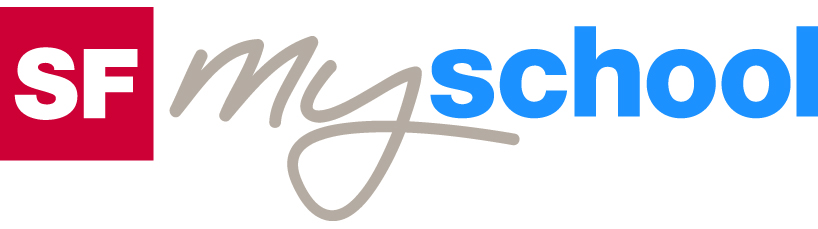 ArbeitsblattArbeitsblatt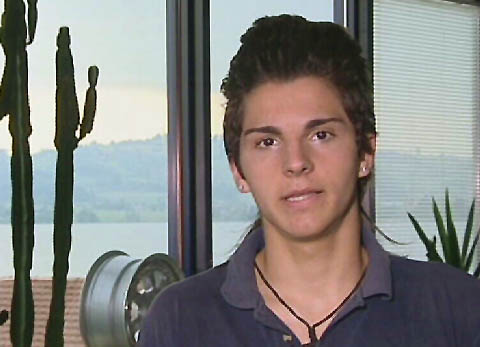 Das will ich werden: Logistiker EBADas will ich werden: Logistiker EBADas will ich werden: Logistiker EBADas will ich werden: Logistiker EBADas will ich werden: Logistiker EBADas will ich werden: Logistiker EBABerufsbilder aus der Schweiz (41)14:30 MinutenBerufsbilder aus der Schweiz (41)14:30 MinutenBerufsbilder aus der Schweiz (41)14:30 MinutenBerufsbilder aus der Schweiz (41)14:30 MinutenBerufsbilder aus der Schweiz (41)14:30 MinutenBerufsbilder aus der Schweiz (41)14:30 Minuten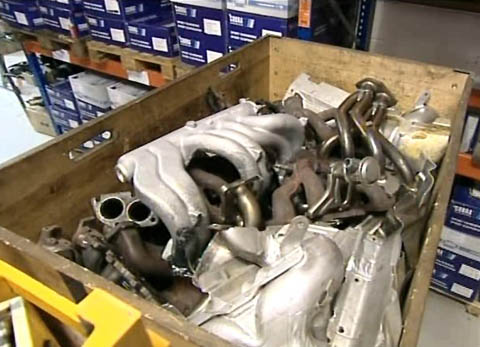 1. In welchem Lehrjahr ist Nikola?2. Was muss der Logistiker mit der eingehenden Ware machen?3. Nenne mindestens drei Anforderungen, die ein Logistiker-Lehrling gemäss Lehrmeister erfüllen muss!4. Was bedeutet die Abkürzung EBA und wie lange dauert die Lehre?5. In welchen drei Bereichen kann man die Logistiklehre EBA absolvieren?6. Welche zwei Themen bespricht Nikola in der Berufsschule?7. Wie viel verdient ein Logistiker EBA im zweiten Lehrjahr?8. Welche Aufstiegsmöglichkeiten hat ein sehr guter Logistiker EBA?9. Bei welcher Mannschaft spielt Nikola Fussball?10. Mit welchem Fahrzeug darf Nikola bereits herumfahren, nachdem er eine Prüfung abgelegt hat?11. Welche Eigenschaften sollte ein Logistiker EBA haben?12. Was gefällt dir am Beruf des Logistikers EBA?1. In welchem Lehrjahr ist Nikola?2. Was muss der Logistiker mit der eingehenden Ware machen?3. Nenne mindestens drei Anforderungen, die ein Logistiker-Lehrling gemäss Lehrmeister erfüllen muss!4. Was bedeutet die Abkürzung EBA und wie lange dauert die Lehre?5. In welchen drei Bereichen kann man die Logistiklehre EBA absolvieren?6. Welche zwei Themen bespricht Nikola in der Berufsschule?7. Wie viel verdient ein Logistiker EBA im zweiten Lehrjahr?8. Welche Aufstiegsmöglichkeiten hat ein sehr guter Logistiker EBA?9. Bei welcher Mannschaft spielt Nikola Fussball?10. Mit welchem Fahrzeug darf Nikola bereits herumfahren, nachdem er eine Prüfung abgelegt hat?11. Welche Eigenschaften sollte ein Logistiker EBA haben?12. Was gefällt dir am Beruf des Logistikers EBA?1. In welchem Lehrjahr ist Nikola?2. Was muss der Logistiker mit der eingehenden Ware machen?3. Nenne mindestens drei Anforderungen, die ein Logistiker-Lehrling gemäss Lehrmeister erfüllen muss!4. Was bedeutet die Abkürzung EBA und wie lange dauert die Lehre?5. In welchen drei Bereichen kann man die Logistiklehre EBA absolvieren?6. Welche zwei Themen bespricht Nikola in der Berufsschule?7. Wie viel verdient ein Logistiker EBA im zweiten Lehrjahr?8. Welche Aufstiegsmöglichkeiten hat ein sehr guter Logistiker EBA?9. Bei welcher Mannschaft spielt Nikola Fussball?10. Mit welchem Fahrzeug darf Nikola bereits herumfahren, nachdem er eine Prüfung abgelegt hat?11. Welche Eigenschaften sollte ein Logistiker EBA haben?12. Was gefällt dir am Beruf des Logistikers EBA?1. In welchem Lehrjahr ist Nikola?2. Was muss der Logistiker mit der eingehenden Ware machen?3. Nenne mindestens drei Anforderungen, die ein Logistiker-Lehrling gemäss Lehrmeister erfüllen muss!4. Was bedeutet die Abkürzung EBA und wie lange dauert die Lehre?5. In welchen drei Bereichen kann man die Logistiklehre EBA absolvieren?6. Welche zwei Themen bespricht Nikola in der Berufsschule?7. Wie viel verdient ein Logistiker EBA im zweiten Lehrjahr?8. Welche Aufstiegsmöglichkeiten hat ein sehr guter Logistiker EBA?9. Bei welcher Mannschaft spielt Nikola Fussball?10. Mit welchem Fahrzeug darf Nikola bereits herumfahren, nachdem er eine Prüfung abgelegt hat?11. Welche Eigenschaften sollte ein Logistiker EBA haben?12. Was gefällt dir am Beruf des Logistikers EBA?1. In welchem Lehrjahr ist Nikola?2. Was muss der Logistiker mit der eingehenden Ware machen?3. Nenne mindestens drei Anforderungen, die ein Logistiker-Lehrling gemäss Lehrmeister erfüllen muss!4. Was bedeutet die Abkürzung EBA und wie lange dauert die Lehre?5. In welchen drei Bereichen kann man die Logistiklehre EBA absolvieren?6. Welche zwei Themen bespricht Nikola in der Berufsschule?7. Wie viel verdient ein Logistiker EBA im zweiten Lehrjahr?8. Welche Aufstiegsmöglichkeiten hat ein sehr guter Logistiker EBA?9. Bei welcher Mannschaft spielt Nikola Fussball?10. Mit welchem Fahrzeug darf Nikola bereits herumfahren, nachdem er eine Prüfung abgelegt hat?11. Welche Eigenschaften sollte ein Logistiker EBA haben?12. Was gefällt dir am Beruf des Logistikers EBA?1. In welchem Lehrjahr ist Nikola?2. Was muss der Logistiker mit der eingehenden Ware machen?3. Nenne mindestens drei Anforderungen, die ein Logistiker-Lehrling gemäss Lehrmeister erfüllen muss!4. Was bedeutet die Abkürzung EBA und wie lange dauert die Lehre?5. In welchen drei Bereichen kann man die Logistiklehre EBA absolvieren?6. Welche zwei Themen bespricht Nikola in der Berufsschule?7. Wie viel verdient ein Logistiker EBA im zweiten Lehrjahr?8. Welche Aufstiegsmöglichkeiten hat ein sehr guter Logistiker EBA?9. Bei welcher Mannschaft spielt Nikola Fussball?10. Mit welchem Fahrzeug darf Nikola bereits herumfahren, nachdem er eine Prüfung abgelegt hat?11. Welche Eigenschaften sollte ein Logistiker EBA haben?12. Was gefällt dir am Beruf des Logistikers EBA?1. In welchem Lehrjahr ist Nikola?2. Was muss der Logistiker mit der eingehenden Ware machen?3. Nenne mindestens drei Anforderungen, die ein Logistiker-Lehrling gemäss Lehrmeister erfüllen muss!4. Was bedeutet die Abkürzung EBA und wie lange dauert die Lehre?5. In welchen drei Bereichen kann man die Logistiklehre EBA absolvieren?6. Welche zwei Themen bespricht Nikola in der Berufsschule?7. Wie viel verdient ein Logistiker EBA im zweiten Lehrjahr?8. Welche Aufstiegsmöglichkeiten hat ein sehr guter Logistiker EBA?9. Bei welcher Mannschaft spielt Nikola Fussball?10. Mit welchem Fahrzeug darf Nikola bereits herumfahren, nachdem er eine Prüfung abgelegt hat?11. Welche Eigenschaften sollte ein Logistiker EBA haben?12. Was gefällt dir am Beruf des Logistikers EBA?1. In welchem Lehrjahr ist Nikola?2. Was muss der Logistiker mit der eingehenden Ware machen?3. Nenne mindestens drei Anforderungen, die ein Logistiker-Lehrling gemäss Lehrmeister erfüllen muss!4. Was bedeutet die Abkürzung EBA und wie lange dauert die Lehre?5. In welchen drei Bereichen kann man die Logistiklehre EBA absolvieren?6. Welche zwei Themen bespricht Nikola in der Berufsschule?7. Wie viel verdient ein Logistiker EBA im zweiten Lehrjahr?8. Welche Aufstiegsmöglichkeiten hat ein sehr guter Logistiker EBA?9. Bei welcher Mannschaft spielt Nikola Fussball?10. Mit welchem Fahrzeug darf Nikola bereits herumfahren, nachdem er eine Prüfung abgelegt hat?11. Welche Eigenschaften sollte ein Logistiker EBA haben?12. Was gefällt dir am Beruf des Logistikers EBA?1. In welchem Lehrjahr ist Nikola?2. Was muss der Logistiker mit der eingehenden Ware machen?3. Nenne mindestens drei Anforderungen, die ein Logistiker-Lehrling gemäss Lehrmeister erfüllen muss!4. Was bedeutet die Abkürzung EBA und wie lange dauert die Lehre?5. In welchen drei Bereichen kann man die Logistiklehre EBA absolvieren?6. Welche zwei Themen bespricht Nikola in der Berufsschule?7. Wie viel verdient ein Logistiker EBA im zweiten Lehrjahr?8. Welche Aufstiegsmöglichkeiten hat ein sehr guter Logistiker EBA?9. Bei welcher Mannschaft spielt Nikola Fussball?10. Mit welchem Fahrzeug darf Nikola bereits herumfahren, nachdem er eine Prüfung abgelegt hat?11. Welche Eigenschaften sollte ein Logistiker EBA haben?12. Was gefällt dir am Beruf des Logistikers EBA?1. In welchem Lehrjahr ist Nikola?2. Was muss der Logistiker mit der eingehenden Ware machen?3. Nenne mindestens drei Anforderungen, die ein Logistiker-Lehrling gemäss Lehrmeister erfüllen muss!4. Was bedeutet die Abkürzung EBA und wie lange dauert die Lehre?5. In welchen drei Bereichen kann man die Logistiklehre EBA absolvieren?6. Welche zwei Themen bespricht Nikola in der Berufsschule?7. Wie viel verdient ein Logistiker EBA im zweiten Lehrjahr?8. Welche Aufstiegsmöglichkeiten hat ein sehr guter Logistiker EBA?9. Bei welcher Mannschaft spielt Nikola Fussball?10. Mit welchem Fahrzeug darf Nikola bereits herumfahren, nachdem er eine Prüfung abgelegt hat?11. Welche Eigenschaften sollte ein Logistiker EBA haben?12. Was gefällt dir am Beruf des Logistikers EBA?1. In welchem Lehrjahr ist Nikola?2. Was muss der Logistiker mit der eingehenden Ware machen?3. Nenne mindestens drei Anforderungen, die ein Logistiker-Lehrling gemäss Lehrmeister erfüllen muss!4. Was bedeutet die Abkürzung EBA und wie lange dauert die Lehre?5. In welchen drei Bereichen kann man die Logistiklehre EBA absolvieren?6. Welche zwei Themen bespricht Nikola in der Berufsschule?7. Wie viel verdient ein Logistiker EBA im zweiten Lehrjahr?8. Welche Aufstiegsmöglichkeiten hat ein sehr guter Logistiker EBA?9. Bei welcher Mannschaft spielt Nikola Fussball?10. Mit welchem Fahrzeug darf Nikola bereits herumfahren, nachdem er eine Prüfung abgelegt hat?11. Welche Eigenschaften sollte ein Logistiker EBA haben?12. Was gefällt dir am Beruf des Logistikers EBA?1. In welchem Lehrjahr ist Nikola?2. Was muss der Logistiker mit der eingehenden Ware machen?3. Nenne mindestens drei Anforderungen, die ein Logistiker-Lehrling gemäss Lehrmeister erfüllen muss!4. Was bedeutet die Abkürzung EBA und wie lange dauert die Lehre?5. In welchen drei Bereichen kann man die Logistiklehre EBA absolvieren?6. Welche zwei Themen bespricht Nikola in der Berufsschule?7. Wie viel verdient ein Logistiker EBA im zweiten Lehrjahr?8. Welche Aufstiegsmöglichkeiten hat ein sehr guter Logistiker EBA?9. Bei welcher Mannschaft spielt Nikola Fussball?10. Mit welchem Fahrzeug darf Nikola bereits herumfahren, nachdem er eine Prüfung abgelegt hat?11. Welche Eigenschaften sollte ein Logistiker EBA haben?12. Was gefällt dir am Beruf des Logistikers EBA?1. In welchem Lehrjahr ist Nikola?2. Was muss der Logistiker mit der eingehenden Ware machen?3. Nenne mindestens drei Anforderungen, die ein Logistiker-Lehrling gemäss Lehrmeister erfüllen muss!4. Was bedeutet die Abkürzung EBA und wie lange dauert die Lehre?5. In welchen drei Bereichen kann man die Logistiklehre EBA absolvieren?6. Welche zwei Themen bespricht Nikola in der Berufsschule?7. Wie viel verdient ein Logistiker EBA im zweiten Lehrjahr?8. Welche Aufstiegsmöglichkeiten hat ein sehr guter Logistiker EBA?9. Bei welcher Mannschaft spielt Nikola Fussball?10. Mit welchem Fahrzeug darf Nikola bereits herumfahren, nachdem er eine Prüfung abgelegt hat?11. Welche Eigenschaften sollte ein Logistiker EBA haben?12. Was gefällt dir am Beruf des Logistikers EBA?1. In welchem Lehrjahr ist Nikola?2. Was muss der Logistiker mit der eingehenden Ware machen?3. Nenne mindestens drei Anforderungen, die ein Logistiker-Lehrling gemäss Lehrmeister erfüllen muss!4. Was bedeutet die Abkürzung EBA und wie lange dauert die Lehre?5. In welchen drei Bereichen kann man die Logistiklehre EBA absolvieren?6. Welche zwei Themen bespricht Nikola in der Berufsschule?7. Wie viel verdient ein Logistiker EBA im zweiten Lehrjahr?8. Welche Aufstiegsmöglichkeiten hat ein sehr guter Logistiker EBA?9. Bei welcher Mannschaft spielt Nikola Fussball?10. Mit welchem Fahrzeug darf Nikola bereits herumfahren, nachdem er eine Prüfung abgelegt hat?11. Welche Eigenschaften sollte ein Logistiker EBA haben?12. Was gefällt dir am Beruf des Logistikers EBA?1. In welchem Lehrjahr ist Nikola?2. Was muss der Logistiker mit der eingehenden Ware machen?3. Nenne mindestens drei Anforderungen, die ein Logistiker-Lehrling gemäss Lehrmeister erfüllen muss!4. Was bedeutet die Abkürzung EBA und wie lange dauert die Lehre?5. In welchen drei Bereichen kann man die Logistiklehre EBA absolvieren?6. Welche zwei Themen bespricht Nikola in der Berufsschule?7. Wie viel verdient ein Logistiker EBA im zweiten Lehrjahr?8. Welche Aufstiegsmöglichkeiten hat ein sehr guter Logistiker EBA?9. Bei welcher Mannschaft spielt Nikola Fussball?10. Mit welchem Fahrzeug darf Nikola bereits herumfahren, nachdem er eine Prüfung abgelegt hat?11. Welche Eigenschaften sollte ein Logistiker EBA haben?12. Was gefällt dir am Beruf des Logistikers EBA?1. In welchem Lehrjahr ist Nikola?2. Was muss der Logistiker mit der eingehenden Ware machen?3. Nenne mindestens drei Anforderungen, die ein Logistiker-Lehrling gemäss Lehrmeister erfüllen muss!4. Was bedeutet die Abkürzung EBA und wie lange dauert die Lehre?5. In welchen drei Bereichen kann man die Logistiklehre EBA absolvieren?6. Welche zwei Themen bespricht Nikola in der Berufsschule?7. Wie viel verdient ein Logistiker EBA im zweiten Lehrjahr?8. Welche Aufstiegsmöglichkeiten hat ein sehr guter Logistiker EBA?9. Bei welcher Mannschaft spielt Nikola Fussball?10. Mit welchem Fahrzeug darf Nikola bereits herumfahren, nachdem er eine Prüfung abgelegt hat?11. Welche Eigenschaften sollte ein Logistiker EBA haben?12. Was gefällt dir am Beruf des Logistikers EBA?1. In welchem Lehrjahr ist Nikola?2. Was muss der Logistiker mit der eingehenden Ware machen?3. Nenne mindestens drei Anforderungen, die ein Logistiker-Lehrling gemäss Lehrmeister erfüllen muss!4. Was bedeutet die Abkürzung EBA und wie lange dauert die Lehre?5. In welchen drei Bereichen kann man die Logistiklehre EBA absolvieren?6. Welche zwei Themen bespricht Nikola in der Berufsschule?7. Wie viel verdient ein Logistiker EBA im zweiten Lehrjahr?8. Welche Aufstiegsmöglichkeiten hat ein sehr guter Logistiker EBA?9. Bei welcher Mannschaft spielt Nikola Fussball?10. Mit welchem Fahrzeug darf Nikola bereits herumfahren, nachdem er eine Prüfung abgelegt hat?11. Welche Eigenschaften sollte ein Logistiker EBA haben?12. Was gefällt dir am Beruf des Logistikers EBA?1. In welchem Lehrjahr ist Nikola?2. Was muss der Logistiker mit der eingehenden Ware machen?3. Nenne mindestens drei Anforderungen, die ein Logistiker-Lehrling gemäss Lehrmeister erfüllen muss!4. Was bedeutet die Abkürzung EBA und wie lange dauert die Lehre?5. In welchen drei Bereichen kann man die Logistiklehre EBA absolvieren?6. Welche zwei Themen bespricht Nikola in der Berufsschule?7. Wie viel verdient ein Logistiker EBA im zweiten Lehrjahr?8. Welche Aufstiegsmöglichkeiten hat ein sehr guter Logistiker EBA?9. Bei welcher Mannschaft spielt Nikola Fussball?10. Mit welchem Fahrzeug darf Nikola bereits herumfahren, nachdem er eine Prüfung abgelegt hat?11. Welche Eigenschaften sollte ein Logistiker EBA haben?12. Was gefällt dir am Beruf des Logistikers EBA?1. In welchem Lehrjahr ist Nikola?2. Was muss der Logistiker mit der eingehenden Ware machen?3. Nenne mindestens drei Anforderungen, die ein Logistiker-Lehrling gemäss Lehrmeister erfüllen muss!4. Was bedeutet die Abkürzung EBA und wie lange dauert die Lehre?5. In welchen drei Bereichen kann man die Logistiklehre EBA absolvieren?6. Welche zwei Themen bespricht Nikola in der Berufsschule?7. Wie viel verdient ein Logistiker EBA im zweiten Lehrjahr?8. Welche Aufstiegsmöglichkeiten hat ein sehr guter Logistiker EBA?9. Bei welcher Mannschaft spielt Nikola Fussball?10. Mit welchem Fahrzeug darf Nikola bereits herumfahren, nachdem er eine Prüfung abgelegt hat?11. Welche Eigenschaften sollte ein Logistiker EBA haben?12. Was gefällt dir am Beruf des Logistikers EBA?1. In welchem Lehrjahr ist Nikola?2. Was muss der Logistiker mit der eingehenden Ware machen?3. Nenne mindestens drei Anforderungen, die ein Logistiker-Lehrling gemäss Lehrmeister erfüllen muss!4. Was bedeutet die Abkürzung EBA und wie lange dauert die Lehre?5. In welchen drei Bereichen kann man die Logistiklehre EBA absolvieren?6. Welche zwei Themen bespricht Nikola in der Berufsschule?7. Wie viel verdient ein Logistiker EBA im zweiten Lehrjahr?8. Welche Aufstiegsmöglichkeiten hat ein sehr guter Logistiker EBA?9. Bei welcher Mannschaft spielt Nikola Fussball?10. Mit welchem Fahrzeug darf Nikola bereits herumfahren, nachdem er eine Prüfung abgelegt hat?11. Welche Eigenschaften sollte ein Logistiker EBA haben?12. Was gefällt dir am Beruf des Logistikers EBA?1. In welchem Lehrjahr ist Nikola?2. Was muss der Logistiker mit der eingehenden Ware machen?3. Nenne mindestens drei Anforderungen, die ein Logistiker-Lehrling gemäss Lehrmeister erfüllen muss!4. Was bedeutet die Abkürzung EBA und wie lange dauert die Lehre?5. In welchen drei Bereichen kann man die Logistiklehre EBA absolvieren?6. Welche zwei Themen bespricht Nikola in der Berufsschule?7. Wie viel verdient ein Logistiker EBA im zweiten Lehrjahr?8. Welche Aufstiegsmöglichkeiten hat ein sehr guter Logistiker EBA?9. Bei welcher Mannschaft spielt Nikola Fussball?10. Mit welchem Fahrzeug darf Nikola bereits herumfahren, nachdem er eine Prüfung abgelegt hat?11. Welche Eigenschaften sollte ein Logistiker EBA haben?12. Was gefällt dir am Beruf des Logistikers EBA?1. In welchem Lehrjahr ist Nikola?2. Was muss der Logistiker mit der eingehenden Ware machen?3. Nenne mindestens drei Anforderungen, die ein Logistiker-Lehrling gemäss Lehrmeister erfüllen muss!4. Was bedeutet die Abkürzung EBA und wie lange dauert die Lehre?5. In welchen drei Bereichen kann man die Logistiklehre EBA absolvieren?6. Welche zwei Themen bespricht Nikola in der Berufsschule?7. Wie viel verdient ein Logistiker EBA im zweiten Lehrjahr?8. Welche Aufstiegsmöglichkeiten hat ein sehr guter Logistiker EBA?9. Bei welcher Mannschaft spielt Nikola Fussball?10. Mit welchem Fahrzeug darf Nikola bereits herumfahren, nachdem er eine Prüfung abgelegt hat?11. Welche Eigenschaften sollte ein Logistiker EBA haben?12. Was gefällt dir am Beruf des Logistikers EBA?1. In welchem Lehrjahr ist Nikola?2. Was muss der Logistiker mit der eingehenden Ware machen?3. Nenne mindestens drei Anforderungen, die ein Logistiker-Lehrling gemäss Lehrmeister erfüllen muss!4. Was bedeutet die Abkürzung EBA und wie lange dauert die Lehre?5. In welchen drei Bereichen kann man die Logistiklehre EBA absolvieren?6. Welche zwei Themen bespricht Nikola in der Berufsschule?7. Wie viel verdient ein Logistiker EBA im zweiten Lehrjahr?8. Welche Aufstiegsmöglichkeiten hat ein sehr guter Logistiker EBA?9. Bei welcher Mannschaft spielt Nikola Fussball?10. Mit welchem Fahrzeug darf Nikola bereits herumfahren, nachdem er eine Prüfung abgelegt hat?11. Welche Eigenschaften sollte ein Logistiker EBA haben?12. Was gefällt dir am Beruf des Logistikers EBA?1. In welchem Lehrjahr ist Nikola?2. Was muss der Logistiker mit der eingehenden Ware machen?3. Nenne mindestens drei Anforderungen, die ein Logistiker-Lehrling gemäss Lehrmeister erfüllen muss!4. Was bedeutet die Abkürzung EBA und wie lange dauert die Lehre?5. In welchen drei Bereichen kann man die Logistiklehre EBA absolvieren?6. Welche zwei Themen bespricht Nikola in der Berufsschule?7. Wie viel verdient ein Logistiker EBA im zweiten Lehrjahr?8. Welche Aufstiegsmöglichkeiten hat ein sehr guter Logistiker EBA?9. Bei welcher Mannschaft spielt Nikola Fussball?10. Mit welchem Fahrzeug darf Nikola bereits herumfahren, nachdem er eine Prüfung abgelegt hat?11. Welche Eigenschaften sollte ein Logistiker EBA haben?12. Was gefällt dir am Beruf des Logistikers EBA?1. In welchem Lehrjahr ist Nikola?2. Was muss der Logistiker mit der eingehenden Ware machen?3. Nenne mindestens drei Anforderungen, die ein Logistiker-Lehrling gemäss Lehrmeister erfüllen muss!4. Was bedeutet die Abkürzung EBA und wie lange dauert die Lehre?5. In welchen drei Bereichen kann man die Logistiklehre EBA absolvieren?6. Welche zwei Themen bespricht Nikola in der Berufsschule?7. Wie viel verdient ein Logistiker EBA im zweiten Lehrjahr?8. Welche Aufstiegsmöglichkeiten hat ein sehr guter Logistiker EBA?9. Bei welcher Mannschaft spielt Nikola Fussball?10. Mit welchem Fahrzeug darf Nikola bereits herumfahren, nachdem er eine Prüfung abgelegt hat?11. Welche Eigenschaften sollte ein Logistiker EBA haben?12. Was gefällt dir am Beruf des Logistikers EBA?1. In welchem Lehrjahr ist Nikola?2. Was muss der Logistiker mit der eingehenden Ware machen?3. Nenne mindestens drei Anforderungen, die ein Logistiker-Lehrling gemäss Lehrmeister erfüllen muss!4. Was bedeutet die Abkürzung EBA und wie lange dauert die Lehre?5. In welchen drei Bereichen kann man die Logistiklehre EBA absolvieren?6. Welche zwei Themen bespricht Nikola in der Berufsschule?7. Wie viel verdient ein Logistiker EBA im zweiten Lehrjahr?8. Welche Aufstiegsmöglichkeiten hat ein sehr guter Logistiker EBA?9. Bei welcher Mannschaft spielt Nikola Fussball?10. Mit welchem Fahrzeug darf Nikola bereits herumfahren, nachdem er eine Prüfung abgelegt hat?11. Welche Eigenschaften sollte ein Logistiker EBA haben?12. Was gefällt dir am Beruf des Logistikers EBA?1. In welchem Lehrjahr ist Nikola?2. Was muss der Logistiker mit der eingehenden Ware machen?3. Nenne mindestens drei Anforderungen, die ein Logistiker-Lehrling gemäss Lehrmeister erfüllen muss!4. Was bedeutet die Abkürzung EBA und wie lange dauert die Lehre?5. In welchen drei Bereichen kann man die Logistiklehre EBA absolvieren?6. Welche zwei Themen bespricht Nikola in der Berufsschule?7. Wie viel verdient ein Logistiker EBA im zweiten Lehrjahr?8. Welche Aufstiegsmöglichkeiten hat ein sehr guter Logistiker EBA?9. Bei welcher Mannschaft spielt Nikola Fussball?10. Mit welchem Fahrzeug darf Nikola bereits herumfahren, nachdem er eine Prüfung abgelegt hat?11. Welche Eigenschaften sollte ein Logistiker EBA haben?12. Was gefällt dir am Beruf des Logistikers EBA?1. In welchem Lehrjahr ist Nikola?2. Was muss der Logistiker mit der eingehenden Ware machen?3. Nenne mindestens drei Anforderungen, die ein Logistiker-Lehrling gemäss Lehrmeister erfüllen muss!4. Was bedeutet die Abkürzung EBA und wie lange dauert die Lehre?5. In welchen drei Bereichen kann man die Logistiklehre EBA absolvieren?6. Welche zwei Themen bespricht Nikola in der Berufsschule?7. Wie viel verdient ein Logistiker EBA im zweiten Lehrjahr?8. Welche Aufstiegsmöglichkeiten hat ein sehr guter Logistiker EBA?9. Bei welcher Mannschaft spielt Nikola Fussball?10. Mit welchem Fahrzeug darf Nikola bereits herumfahren, nachdem er eine Prüfung abgelegt hat?11. Welche Eigenschaften sollte ein Logistiker EBA haben?12. Was gefällt dir am Beruf des Logistikers EBA?1. In welchem Lehrjahr ist Nikola?2. Was muss der Logistiker mit der eingehenden Ware machen?3. Nenne mindestens drei Anforderungen, die ein Logistiker-Lehrling gemäss Lehrmeister erfüllen muss!4. Was bedeutet die Abkürzung EBA und wie lange dauert die Lehre?5. In welchen drei Bereichen kann man die Logistiklehre EBA absolvieren?6. Welche zwei Themen bespricht Nikola in der Berufsschule?7. Wie viel verdient ein Logistiker EBA im zweiten Lehrjahr?8. Welche Aufstiegsmöglichkeiten hat ein sehr guter Logistiker EBA?9. Bei welcher Mannschaft spielt Nikola Fussball?10. Mit welchem Fahrzeug darf Nikola bereits herumfahren, nachdem er eine Prüfung abgelegt hat?11. Welche Eigenschaften sollte ein Logistiker EBA haben?12. Was gefällt dir am Beruf des Logistikers EBA?1. In welchem Lehrjahr ist Nikola?2. Was muss der Logistiker mit der eingehenden Ware machen?3. Nenne mindestens drei Anforderungen, die ein Logistiker-Lehrling gemäss Lehrmeister erfüllen muss!4. Was bedeutet die Abkürzung EBA und wie lange dauert die Lehre?5. In welchen drei Bereichen kann man die Logistiklehre EBA absolvieren?6. Welche zwei Themen bespricht Nikola in der Berufsschule?7. Wie viel verdient ein Logistiker EBA im zweiten Lehrjahr?8. Welche Aufstiegsmöglichkeiten hat ein sehr guter Logistiker EBA?9. Bei welcher Mannschaft spielt Nikola Fussball?10. Mit welchem Fahrzeug darf Nikola bereits herumfahren, nachdem er eine Prüfung abgelegt hat?11. Welche Eigenschaften sollte ein Logistiker EBA haben?12. Was gefällt dir am Beruf des Logistikers EBA?1. In welchem Lehrjahr ist Nikola?2. Was muss der Logistiker mit der eingehenden Ware machen?3. Nenne mindestens drei Anforderungen, die ein Logistiker-Lehrling gemäss Lehrmeister erfüllen muss!4. Was bedeutet die Abkürzung EBA und wie lange dauert die Lehre?5. In welchen drei Bereichen kann man die Logistiklehre EBA absolvieren?6. Welche zwei Themen bespricht Nikola in der Berufsschule?7. Wie viel verdient ein Logistiker EBA im zweiten Lehrjahr?8. Welche Aufstiegsmöglichkeiten hat ein sehr guter Logistiker EBA?9. Bei welcher Mannschaft spielt Nikola Fussball?10. Mit welchem Fahrzeug darf Nikola bereits herumfahren, nachdem er eine Prüfung abgelegt hat?11. Welche Eigenschaften sollte ein Logistiker EBA haben?12. Was gefällt dir am Beruf des Logistikers EBA?1. In welchem Lehrjahr ist Nikola?2. Was muss der Logistiker mit der eingehenden Ware machen?3. Nenne mindestens drei Anforderungen, die ein Logistiker-Lehrling gemäss Lehrmeister erfüllen muss!4. Was bedeutet die Abkürzung EBA und wie lange dauert die Lehre?5. In welchen drei Bereichen kann man die Logistiklehre EBA absolvieren?6. Welche zwei Themen bespricht Nikola in der Berufsschule?7. Wie viel verdient ein Logistiker EBA im zweiten Lehrjahr?8. Welche Aufstiegsmöglichkeiten hat ein sehr guter Logistiker EBA?9. Bei welcher Mannschaft spielt Nikola Fussball?10. Mit welchem Fahrzeug darf Nikola bereits herumfahren, nachdem er eine Prüfung abgelegt hat?11. Welche Eigenschaften sollte ein Logistiker EBA haben?12. Was gefällt dir am Beruf des Logistikers EBA?1. In welchem Lehrjahr ist Nikola?2. Was muss der Logistiker mit der eingehenden Ware machen?3. Nenne mindestens drei Anforderungen, die ein Logistiker-Lehrling gemäss Lehrmeister erfüllen muss!4. Was bedeutet die Abkürzung EBA und wie lange dauert die Lehre?5. In welchen drei Bereichen kann man die Logistiklehre EBA absolvieren?6. Welche zwei Themen bespricht Nikola in der Berufsschule?7. Wie viel verdient ein Logistiker EBA im zweiten Lehrjahr?8. Welche Aufstiegsmöglichkeiten hat ein sehr guter Logistiker EBA?9. Bei welcher Mannschaft spielt Nikola Fussball?10. Mit welchem Fahrzeug darf Nikola bereits herumfahren, nachdem er eine Prüfung abgelegt hat?11. Welche Eigenschaften sollte ein Logistiker EBA haben?12. Was gefällt dir am Beruf des Logistikers EBA?1. In welchem Lehrjahr ist Nikola?2. Was muss der Logistiker mit der eingehenden Ware machen?3. Nenne mindestens drei Anforderungen, die ein Logistiker-Lehrling gemäss Lehrmeister erfüllen muss!4. Was bedeutet die Abkürzung EBA und wie lange dauert die Lehre?5. In welchen drei Bereichen kann man die Logistiklehre EBA absolvieren?6. Welche zwei Themen bespricht Nikola in der Berufsschule?7. Wie viel verdient ein Logistiker EBA im zweiten Lehrjahr?8. Welche Aufstiegsmöglichkeiten hat ein sehr guter Logistiker EBA?9. Bei welcher Mannschaft spielt Nikola Fussball?10. Mit welchem Fahrzeug darf Nikola bereits herumfahren, nachdem er eine Prüfung abgelegt hat?11. Welche Eigenschaften sollte ein Logistiker EBA haben?12. Was gefällt dir am Beruf des Logistikers EBA?1. In welchem Lehrjahr ist Nikola?2. Was muss der Logistiker mit der eingehenden Ware machen?3. Nenne mindestens drei Anforderungen, die ein Logistiker-Lehrling gemäss Lehrmeister erfüllen muss!4. Was bedeutet die Abkürzung EBA und wie lange dauert die Lehre?5. In welchen drei Bereichen kann man die Logistiklehre EBA absolvieren?6. Welche zwei Themen bespricht Nikola in der Berufsschule?7. Wie viel verdient ein Logistiker EBA im zweiten Lehrjahr?8. Welche Aufstiegsmöglichkeiten hat ein sehr guter Logistiker EBA?9. Bei welcher Mannschaft spielt Nikola Fussball?10. Mit welchem Fahrzeug darf Nikola bereits herumfahren, nachdem er eine Prüfung abgelegt hat?11. Welche Eigenschaften sollte ein Logistiker EBA haben?12. Was gefällt dir am Beruf des Logistikers EBA?1. In welchem Lehrjahr ist Nikola?2. Was muss der Logistiker mit der eingehenden Ware machen?3. Nenne mindestens drei Anforderungen, die ein Logistiker-Lehrling gemäss Lehrmeister erfüllen muss!4. Was bedeutet die Abkürzung EBA und wie lange dauert die Lehre?5. In welchen drei Bereichen kann man die Logistiklehre EBA absolvieren?6. Welche zwei Themen bespricht Nikola in der Berufsschule?7. Wie viel verdient ein Logistiker EBA im zweiten Lehrjahr?8. Welche Aufstiegsmöglichkeiten hat ein sehr guter Logistiker EBA?9. Bei welcher Mannschaft spielt Nikola Fussball?10. Mit welchem Fahrzeug darf Nikola bereits herumfahren, nachdem er eine Prüfung abgelegt hat?11. Welche Eigenschaften sollte ein Logistiker EBA haben?12. Was gefällt dir am Beruf des Logistikers EBA?1. In welchem Lehrjahr ist Nikola?2. Was muss der Logistiker mit der eingehenden Ware machen?3. Nenne mindestens drei Anforderungen, die ein Logistiker-Lehrling gemäss Lehrmeister erfüllen muss!4. Was bedeutet die Abkürzung EBA und wie lange dauert die Lehre?5. In welchen drei Bereichen kann man die Logistiklehre EBA absolvieren?6. Welche zwei Themen bespricht Nikola in der Berufsschule?7. Wie viel verdient ein Logistiker EBA im zweiten Lehrjahr?8. Welche Aufstiegsmöglichkeiten hat ein sehr guter Logistiker EBA?9. Bei welcher Mannschaft spielt Nikola Fussball?10. Mit welchem Fahrzeug darf Nikola bereits herumfahren, nachdem er eine Prüfung abgelegt hat?11. Welche Eigenschaften sollte ein Logistiker EBA haben?12. Was gefällt dir am Beruf des Logistikers EBA?1. In welchem Lehrjahr ist Nikola?2. Was muss der Logistiker mit der eingehenden Ware machen?3. Nenne mindestens drei Anforderungen, die ein Logistiker-Lehrling gemäss Lehrmeister erfüllen muss!4. Was bedeutet die Abkürzung EBA und wie lange dauert die Lehre?5. In welchen drei Bereichen kann man die Logistiklehre EBA absolvieren?6. Welche zwei Themen bespricht Nikola in der Berufsschule?7. Wie viel verdient ein Logistiker EBA im zweiten Lehrjahr?8. Welche Aufstiegsmöglichkeiten hat ein sehr guter Logistiker EBA?9. Bei welcher Mannschaft spielt Nikola Fussball?10. Mit welchem Fahrzeug darf Nikola bereits herumfahren, nachdem er eine Prüfung abgelegt hat?11. Welche Eigenschaften sollte ein Logistiker EBA haben?12. Was gefällt dir am Beruf des Logistikers EBA?1. In welchem Lehrjahr ist Nikola?2. Was muss der Logistiker mit der eingehenden Ware machen?3. Nenne mindestens drei Anforderungen, die ein Logistiker-Lehrling gemäss Lehrmeister erfüllen muss!4. Was bedeutet die Abkürzung EBA und wie lange dauert die Lehre?5. In welchen drei Bereichen kann man die Logistiklehre EBA absolvieren?6. Welche zwei Themen bespricht Nikola in der Berufsschule?7. Wie viel verdient ein Logistiker EBA im zweiten Lehrjahr?8. Welche Aufstiegsmöglichkeiten hat ein sehr guter Logistiker EBA?9. Bei welcher Mannschaft spielt Nikola Fussball?10. Mit welchem Fahrzeug darf Nikola bereits herumfahren, nachdem er eine Prüfung abgelegt hat?11. Welche Eigenschaften sollte ein Logistiker EBA haben?12. Was gefällt dir am Beruf des Logistikers EBA?1. In welchem Lehrjahr ist Nikola?2. Was muss der Logistiker mit der eingehenden Ware machen?3. Nenne mindestens drei Anforderungen, die ein Logistiker-Lehrling gemäss Lehrmeister erfüllen muss!4. Was bedeutet die Abkürzung EBA und wie lange dauert die Lehre?5. In welchen drei Bereichen kann man die Logistiklehre EBA absolvieren?6. Welche zwei Themen bespricht Nikola in der Berufsschule?7. Wie viel verdient ein Logistiker EBA im zweiten Lehrjahr?8. Welche Aufstiegsmöglichkeiten hat ein sehr guter Logistiker EBA?9. Bei welcher Mannschaft spielt Nikola Fussball?10. Mit welchem Fahrzeug darf Nikola bereits herumfahren, nachdem er eine Prüfung abgelegt hat?11. Welche Eigenschaften sollte ein Logistiker EBA haben?12. Was gefällt dir am Beruf des Logistikers EBA?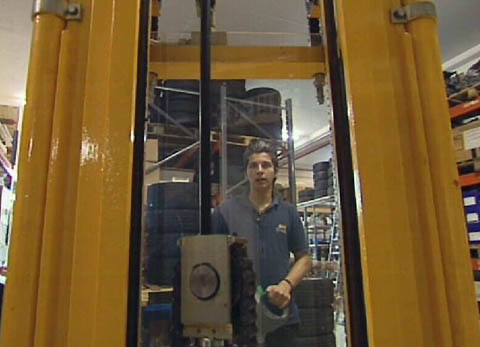 1. In welchem Lehrjahr ist Nikola?2. Was muss der Logistiker mit der eingehenden Ware machen?3. Nenne mindestens drei Anforderungen, die ein Logistiker-Lehrling gemäss Lehrmeister erfüllen muss!4. Was bedeutet die Abkürzung EBA und wie lange dauert die Lehre?5. In welchen drei Bereichen kann man die Logistiklehre EBA absolvieren?6. Welche zwei Themen bespricht Nikola in der Berufsschule?7. Wie viel verdient ein Logistiker EBA im zweiten Lehrjahr?8. Welche Aufstiegsmöglichkeiten hat ein sehr guter Logistiker EBA?9. Bei welcher Mannschaft spielt Nikola Fussball?10. Mit welchem Fahrzeug darf Nikola bereits herumfahren, nachdem er eine Prüfung abgelegt hat?11. Welche Eigenschaften sollte ein Logistiker EBA haben?12. Was gefällt dir am Beruf des Logistikers EBA?1. In welchem Lehrjahr ist Nikola?2. Was muss der Logistiker mit der eingehenden Ware machen?3. Nenne mindestens drei Anforderungen, die ein Logistiker-Lehrling gemäss Lehrmeister erfüllen muss!4. Was bedeutet die Abkürzung EBA und wie lange dauert die Lehre?5. In welchen drei Bereichen kann man die Logistiklehre EBA absolvieren?6. Welche zwei Themen bespricht Nikola in der Berufsschule?7. Wie viel verdient ein Logistiker EBA im zweiten Lehrjahr?8. Welche Aufstiegsmöglichkeiten hat ein sehr guter Logistiker EBA?9. Bei welcher Mannschaft spielt Nikola Fussball?10. Mit welchem Fahrzeug darf Nikola bereits herumfahren, nachdem er eine Prüfung abgelegt hat?11. Welche Eigenschaften sollte ein Logistiker EBA haben?12. Was gefällt dir am Beruf des Logistikers EBA?1. In welchem Lehrjahr ist Nikola?2. Was muss der Logistiker mit der eingehenden Ware machen?3. Nenne mindestens drei Anforderungen, die ein Logistiker-Lehrling gemäss Lehrmeister erfüllen muss!4. Was bedeutet die Abkürzung EBA und wie lange dauert die Lehre?5. In welchen drei Bereichen kann man die Logistiklehre EBA absolvieren?6. Welche zwei Themen bespricht Nikola in der Berufsschule?7. Wie viel verdient ein Logistiker EBA im zweiten Lehrjahr?8. Welche Aufstiegsmöglichkeiten hat ein sehr guter Logistiker EBA?9. Bei welcher Mannschaft spielt Nikola Fussball?10. Mit welchem Fahrzeug darf Nikola bereits herumfahren, nachdem er eine Prüfung abgelegt hat?11. Welche Eigenschaften sollte ein Logistiker EBA haben?12. Was gefällt dir am Beruf des Logistikers EBA?1. In welchem Lehrjahr ist Nikola?2. Was muss der Logistiker mit der eingehenden Ware machen?3. Nenne mindestens drei Anforderungen, die ein Logistiker-Lehrling gemäss Lehrmeister erfüllen muss!4. Was bedeutet die Abkürzung EBA und wie lange dauert die Lehre?5. In welchen drei Bereichen kann man die Logistiklehre EBA absolvieren?6. Welche zwei Themen bespricht Nikola in der Berufsschule?7. Wie viel verdient ein Logistiker EBA im zweiten Lehrjahr?8. Welche Aufstiegsmöglichkeiten hat ein sehr guter Logistiker EBA?9. Bei welcher Mannschaft spielt Nikola Fussball?10. Mit welchem Fahrzeug darf Nikola bereits herumfahren, nachdem er eine Prüfung abgelegt hat?11. Welche Eigenschaften sollte ein Logistiker EBA haben?12. Was gefällt dir am Beruf des Logistikers EBA?1. In welchem Lehrjahr ist Nikola?2. Was muss der Logistiker mit der eingehenden Ware machen?3. Nenne mindestens drei Anforderungen, die ein Logistiker-Lehrling gemäss Lehrmeister erfüllen muss!4. Was bedeutet die Abkürzung EBA und wie lange dauert die Lehre?5. In welchen drei Bereichen kann man die Logistiklehre EBA absolvieren?6. Welche zwei Themen bespricht Nikola in der Berufsschule?7. Wie viel verdient ein Logistiker EBA im zweiten Lehrjahr?8. Welche Aufstiegsmöglichkeiten hat ein sehr guter Logistiker EBA?9. Bei welcher Mannschaft spielt Nikola Fussball?10. Mit welchem Fahrzeug darf Nikola bereits herumfahren, nachdem er eine Prüfung abgelegt hat?11. Welche Eigenschaften sollte ein Logistiker EBA haben?12. Was gefällt dir am Beruf des Logistikers EBA?1. In welchem Lehrjahr ist Nikola?2. Was muss der Logistiker mit der eingehenden Ware machen?3. Nenne mindestens drei Anforderungen, die ein Logistiker-Lehrling gemäss Lehrmeister erfüllen muss!4. Was bedeutet die Abkürzung EBA und wie lange dauert die Lehre?5. In welchen drei Bereichen kann man die Logistiklehre EBA absolvieren?6. Welche zwei Themen bespricht Nikola in der Berufsschule?7. Wie viel verdient ein Logistiker EBA im zweiten Lehrjahr?8. Welche Aufstiegsmöglichkeiten hat ein sehr guter Logistiker EBA?9. Bei welcher Mannschaft spielt Nikola Fussball?10. Mit welchem Fahrzeug darf Nikola bereits herumfahren, nachdem er eine Prüfung abgelegt hat?11. Welche Eigenschaften sollte ein Logistiker EBA haben?12. Was gefällt dir am Beruf des Logistikers EBA?1. In welchem Lehrjahr ist Nikola?2. Was muss der Logistiker mit der eingehenden Ware machen?3. Nenne mindestens drei Anforderungen, die ein Logistiker-Lehrling gemäss Lehrmeister erfüllen muss!4. Was bedeutet die Abkürzung EBA und wie lange dauert die Lehre?5. In welchen drei Bereichen kann man die Logistiklehre EBA absolvieren?6. Welche zwei Themen bespricht Nikola in der Berufsschule?7. Wie viel verdient ein Logistiker EBA im zweiten Lehrjahr?8. Welche Aufstiegsmöglichkeiten hat ein sehr guter Logistiker EBA?9. Bei welcher Mannschaft spielt Nikola Fussball?10. Mit welchem Fahrzeug darf Nikola bereits herumfahren, nachdem er eine Prüfung abgelegt hat?11. Welche Eigenschaften sollte ein Logistiker EBA haben?12. Was gefällt dir am Beruf des Logistikers EBA?1. In welchem Lehrjahr ist Nikola?2. Was muss der Logistiker mit der eingehenden Ware machen?3. Nenne mindestens drei Anforderungen, die ein Logistiker-Lehrling gemäss Lehrmeister erfüllen muss!4. Was bedeutet die Abkürzung EBA und wie lange dauert die Lehre?5. In welchen drei Bereichen kann man die Logistiklehre EBA absolvieren?6. Welche zwei Themen bespricht Nikola in der Berufsschule?7. Wie viel verdient ein Logistiker EBA im zweiten Lehrjahr?8. Welche Aufstiegsmöglichkeiten hat ein sehr guter Logistiker EBA?9. Bei welcher Mannschaft spielt Nikola Fussball?10. Mit welchem Fahrzeug darf Nikola bereits herumfahren, nachdem er eine Prüfung abgelegt hat?11. Welche Eigenschaften sollte ein Logistiker EBA haben?12. Was gefällt dir am Beruf des Logistikers EBA?1. In welchem Lehrjahr ist Nikola?2. Was muss der Logistiker mit der eingehenden Ware machen?3. Nenne mindestens drei Anforderungen, die ein Logistiker-Lehrling gemäss Lehrmeister erfüllen muss!4. Was bedeutet die Abkürzung EBA und wie lange dauert die Lehre?5. In welchen drei Bereichen kann man die Logistiklehre EBA absolvieren?6. Welche zwei Themen bespricht Nikola in der Berufsschule?7. Wie viel verdient ein Logistiker EBA im zweiten Lehrjahr?8. Welche Aufstiegsmöglichkeiten hat ein sehr guter Logistiker EBA?9. Bei welcher Mannschaft spielt Nikola Fussball?10. Mit welchem Fahrzeug darf Nikola bereits herumfahren, nachdem er eine Prüfung abgelegt hat?11. Welche Eigenschaften sollte ein Logistiker EBA haben?12. Was gefällt dir am Beruf des Logistikers EBA?1. In welchem Lehrjahr ist Nikola?2. Was muss der Logistiker mit der eingehenden Ware machen?3. Nenne mindestens drei Anforderungen, die ein Logistiker-Lehrling gemäss Lehrmeister erfüllen muss!4. Was bedeutet die Abkürzung EBA und wie lange dauert die Lehre?5. In welchen drei Bereichen kann man die Logistiklehre EBA absolvieren?6. Welche zwei Themen bespricht Nikola in der Berufsschule?7. Wie viel verdient ein Logistiker EBA im zweiten Lehrjahr?8. Welche Aufstiegsmöglichkeiten hat ein sehr guter Logistiker EBA?9. Bei welcher Mannschaft spielt Nikola Fussball?10. Mit welchem Fahrzeug darf Nikola bereits herumfahren, nachdem er eine Prüfung abgelegt hat?11. Welche Eigenschaften sollte ein Logistiker EBA haben?12. Was gefällt dir am Beruf des Logistikers EBA?1. In welchem Lehrjahr ist Nikola?2. Was muss der Logistiker mit der eingehenden Ware machen?3. Nenne mindestens drei Anforderungen, die ein Logistiker-Lehrling gemäss Lehrmeister erfüllen muss!4. Was bedeutet die Abkürzung EBA und wie lange dauert die Lehre?5. In welchen drei Bereichen kann man die Logistiklehre EBA absolvieren?6. Welche zwei Themen bespricht Nikola in der Berufsschule?7. Wie viel verdient ein Logistiker EBA im zweiten Lehrjahr?8. Welche Aufstiegsmöglichkeiten hat ein sehr guter Logistiker EBA?9. Bei welcher Mannschaft spielt Nikola Fussball?10. Mit welchem Fahrzeug darf Nikola bereits herumfahren, nachdem er eine Prüfung abgelegt hat?11. Welche Eigenschaften sollte ein Logistiker EBA haben?12. Was gefällt dir am Beruf des Logistikers EBA?1. In welchem Lehrjahr ist Nikola?2. Was muss der Logistiker mit der eingehenden Ware machen?3. Nenne mindestens drei Anforderungen, die ein Logistiker-Lehrling gemäss Lehrmeister erfüllen muss!4. Was bedeutet die Abkürzung EBA und wie lange dauert die Lehre?5. In welchen drei Bereichen kann man die Logistiklehre EBA absolvieren?6. Welche zwei Themen bespricht Nikola in der Berufsschule?7. Wie viel verdient ein Logistiker EBA im zweiten Lehrjahr?8. Welche Aufstiegsmöglichkeiten hat ein sehr guter Logistiker EBA?9. Bei welcher Mannschaft spielt Nikola Fussball?10. Mit welchem Fahrzeug darf Nikola bereits herumfahren, nachdem er eine Prüfung abgelegt hat?11. Welche Eigenschaften sollte ein Logistiker EBA haben?12. Was gefällt dir am Beruf des Logistikers EBA?1. In welchem Lehrjahr ist Nikola?2. Was muss der Logistiker mit der eingehenden Ware machen?3. Nenne mindestens drei Anforderungen, die ein Logistiker-Lehrling gemäss Lehrmeister erfüllen muss!4. Was bedeutet die Abkürzung EBA und wie lange dauert die Lehre?5. In welchen drei Bereichen kann man die Logistiklehre EBA absolvieren?6. Welche zwei Themen bespricht Nikola in der Berufsschule?7. Wie viel verdient ein Logistiker EBA im zweiten Lehrjahr?8. Welche Aufstiegsmöglichkeiten hat ein sehr guter Logistiker EBA?9. Bei welcher Mannschaft spielt Nikola Fussball?10. Mit welchem Fahrzeug darf Nikola bereits herumfahren, nachdem er eine Prüfung abgelegt hat?11. Welche Eigenschaften sollte ein Logistiker EBA haben?12. Was gefällt dir am Beruf des Logistikers EBA?1. In welchem Lehrjahr ist Nikola?2. Was muss der Logistiker mit der eingehenden Ware machen?3. Nenne mindestens drei Anforderungen, die ein Logistiker-Lehrling gemäss Lehrmeister erfüllen muss!4. Was bedeutet die Abkürzung EBA und wie lange dauert die Lehre?5. In welchen drei Bereichen kann man die Logistiklehre EBA absolvieren?6. Welche zwei Themen bespricht Nikola in der Berufsschule?7. Wie viel verdient ein Logistiker EBA im zweiten Lehrjahr?8. Welche Aufstiegsmöglichkeiten hat ein sehr guter Logistiker EBA?9. Bei welcher Mannschaft spielt Nikola Fussball?10. Mit welchem Fahrzeug darf Nikola bereits herumfahren, nachdem er eine Prüfung abgelegt hat?11. Welche Eigenschaften sollte ein Logistiker EBA haben?12. Was gefällt dir am Beruf des Logistikers EBA?1. In welchem Lehrjahr ist Nikola?2. Was muss der Logistiker mit der eingehenden Ware machen?3. Nenne mindestens drei Anforderungen, die ein Logistiker-Lehrling gemäss Lehrmeister erfüllen muss!4. Was bedeutet die Abkürzung EBA und wie lange dauert die Lehre?5. In welchen drei Bereichen kann man die Logistiklehre EBA absolvieren?6. Welche zwei Themen bespricht Nikola in der Berufsschule?7. Wie viel verdient ein Logistiker EBA im zweiten Lehrjahr?8. Welche Aufstiegsmöglichkeiten hat ein sehr guter Logistiker EBA?9. Bei welcher Mannschaft spielt Nikola Fussball?10. Mit welchem Fahrzeug darf Nikola bereits herumfahren, nachdem er eine Prüfung abgelegt hat?11. Welche Eigenschaften sollte ein Logistiker EBA haben?12. Was gefällt dir am Beruf des Logistikers EBA?1. In welchem Lehrjahr ist Nikola?2. Was muss der Logistiker mit der eingehenden Ware machen?3. Nenne mindestens drei Anforderungen, die ein Logistiker-Lehrling gemäss Lehrmeister erfüllen muss!4. Was bedeutet die Abkürzung EBA und wie lange dauert die Lehre?5. In welchen drei Bereichen kann man die Logistiklehre EBA absolvieren?6. Welche zwei Themen bespricht Nikola in der Berufsschule?7. Wie viel verdient ein Logistiker EBA im zweiten Lehrjahr?8. Welche Aufstiegsmöglichkeiten hat ein sehr guter Logistiker EBA?9. Bei welcher Mannschaft spielt Nikola Fussball?10. Mit welchem Fahrzeug darf Nikola bereits herumfahren, nachdem er eine Prüfung abgelegt hat?11. Welche Eigenschaften sollte ein Logistiker EBA haben?12. Was gefällt dir am Beruf des Logistikers EBA?1. In welchem Lehrjahr ist Nikola?2. Was muss der Logistiker mit der eingehenden Ware machen?3. Nenne mindestens drei Anforderungen, die ein Logistiker-Lehrling gemäss Lehrmeister erfüllen muss!4. Was bedeutet die Abkürzung EBA und wie lange dauert die Lehre?5. In welchen drei Bereichen kann man die Logistiklehre EBA absolvieren?6. Welche zwei Themen bespricht Nikola in der Berufsschule?7. Wie viel verdient ein Logistiker EBA im zweiten Lehrjahr?8. Welche Aufstiegsmöglichkeiten hat ein sehr guter Logistiker EBA?9. Bei welcher Mannschaft spielt Nikola Fussball?10. Mit welchem Fahrzeug darf Nikola bereits herumfahren, nachdem er eine Prüfung abgelegt hat?11. Welche Eigenschaften sollte ein Logistiker EBA haben?12. Was gefällt dir am Beruf des Logistikers EBA?1. In welchem Lehrjahr ist Nikola?2. Was muss der Logistiker mit der eingehenden Ware machen?3. Nenne mindestens drei Anforderungen, die ein Logistiker-Lehrling gemäss Lehrmeister erfüllen muss!4. Was bedeutet die Abkürzung EBA und wie lange dauert die Lehre?5. In welchen drei Bereichen kann man die Logistiklehre EBA absolvieren?6. Welche zwei Themen bespricht Nikola in der Berufsschule?7. Wie viel verdient ein Logistiker EBA im zweiten Lehrjahr?8. Welche Aufstiegsmöglichkeiten hat ein sehr guter Logistiker EBA?9. Bei welcher Mannschaft spielt Nikola Fussball?10. Mit welchem Fahrzeug darf Nikola bereits herumfahren, nachdem er eine Prüfung abgelegt hat?11. Welche Eigenschaften sollte ein Logistiker EBA haben?12. Was gefällt dir am Beruf des Logistikers EBA?1. In welchem Lehrjahr ist Nikola?2. Was muss der Logistiker mit der eingehenden Ware machen?3. Nenne mindestens drei Anforderungen, die ein Logistiker-Lehrling gemäss Lehrmeister erfüllen muss!4. Was bedeutet die Abkürzung EBA und wie lange dauert die Lehre?5. In welchen drei Bereichen kann man die Logistiklehre EBA absolvieren?6. Welche zwei Themen bespricht Nikola in der Berufsschule?7. Wie viel verdient ein Logistiker EBA im zweiten Lehrjahr?8. Welche Aufstiegsmöglichkeiten hat ein sehr guter Logistiker EBA?9. Bei welcher Mannschaft spielt Nikola Fussball?10. Mit welchem Fahrzeug darf Nikola bereits herumfahren, nachdem er eine Prüfung abgelegt hat?11. Welche Eigenschaften sollte ein Logistiker EBA haben?12. Was gefällt dir am Beruf des Logistikers EBA?1. In welchem Lehrjahr ist Nikola?2. Was muss der Logistiker mit der eingehenden Ware machen?3. Nenne mindestens drei Anforderungen, die ein Logistiker-Lehrling gemäss Lehrmeister erfüllen muss!4. Was bedeutet die Abkürzung EBA und wie lange dauert die Lehre?5. In welchen drei Bereichen kann man die Logistiklehre EBA absolvieren?6. Welche zwei Themen bespricht Nikola in der Berufsschule?7. Wie viel verdient ein Logistiker EBA im zweiten Lehrjahr?8. Welche Aufstiegsmöglichkeiten hat ein sehr guter Logistiker EBA?9. Bei welcher Mannschaft spielt Nikola Fussball?10. Mit welchem Fahrzeug darf Nikola bereits herumfahren, nachdem er eine Prüfung abgelegt hat?11. Welche Eigenschaften sollte ein Logistiker EBA haben?12. Was gefällt dir am Beruf des Logistikers EBA?1. In welchem Lehrjahr ist Nikola?2. Was muss der Logistiker mit der eingehenden Ware machen?3. Nenne mindestens drei Anforderungen, die ein Logistiker-Lehrling gemäss Lehrmeister erfüllen muss!4. Was bedeutet die Abkürzung EBA und wie lange dauert die Lehre?5. In welchen drei Bereichen kann man die Logistiklehre EBA absolvieren?6. Welche zwei Themen bespricht Nikola in der Berufsschule?7. Wie viel verdient ein Logistiker EBA im zweiten Lehrjahr?8. Welche Aufstiegsmöglichkeiten hat ein sehr guter Logistiker EBA?9. Bei welcher Mannschaft spielt Nikola Fussball?10. Mit welchem Fahrzeug darf Nikola bereits herumfahren, nachdem er eine Prüfung abgelegt hat?11. Welche Eigenschaften sollte ein Logistiker EBA haben?12. Was gefällt dir am Beruf des Logistikers EBA?1. In welchem Lehrjahr ist Nikola?2. Was muss der Logistiker mit der eingehenden Ware machen?3. Nenne mindestens drei Anforderungen, die ein Logistiker-Lehrling gemäss Lehrmeister erfüllen muss!4. Was bedeutet die Abkürzung EBA und wie lange dauert die Lehre?5. In welchen drei Bereichen kann man die Logistiklehre EBA absolvieren?6. Welche zwei Themen bespricht Nikola in der Berufsschule?7. Wie viel verdient ein Logistiker EBA im zweiten Lehrjahr?8. Welche Aufstiegsmöglichkeiten hat ein sehr guter Logistiker EBA?9. Bei welcher Mannschaft spielt Nikola Fussball?10. Mit welchem Fahrzeug darf Nikola bereits herumfahren, nachdem er eine Prüfung abgelegt hat?11. Welche Eigenschaften sollte ein Logistiker EBA haben?12. Was gefällt dir am Beruf des Logistikers EBA?1. In welchem Lehrjahr ist Nikola?2. Was muss der Logistiker mit der eingehenden Ware machen?3. Nenne mindestens drei Anforderungen, die ein Logistiker-Lehrling gemäss Lehrmeister erfüllen muss!4. Was bedeutet die Abkürzung EBA und wie lange dauert die Lehre?5. In welchen drei Bereichen kann man die Logistiklehre EBA absolvieren?6. Welche zwei Themen bespricht Nikola in der Berufsschule?7. Wie viel verdient ein Logistiker EBA im zweiten Lehrjahr?8. Welche Aufstiegsmöglichkeiten hat ein sehr guter Logistiker EBA?9. Bei welcher Mannschaft spielt Nikola Fussball?10. Mit welchem Fahrzeug darf Nikola bereits herumfahren, nachdem er eine Prüfung abgelegt hat?11. Welche Eigenschaften sollte ein Logistiker EBA haben?12. Was gefällt dir am Beruf des Logistikers EBA?1. In welchem Lehrjahr ist Nikola?2. Was muss der Logistiker mit der eingehenden Ware machen?3. Nenne mindestens drei Anforderungen, die ein Logistiker-Lehrling gemäss Lehrmeister erfüllen muss!4. Was bedeutet die Abkürzung EBA und wie lange dauert die Lehre?5. In welchen drei Bereichen kann man die Logistiklehre EBA absolvieren?6. Welche zwei Themen bespricht Nikola in der Berufsschule?7. Wie viel verdient ein Logistiker EBA im zweiten Lehrjahr?8. Welche Aufstiegsmöglichkeiten hat ein sehr guter Logistiker EBA?9. Bei welcher Mannschaft spielt Nikola Fussball?10. Mit welchem Fahrzeug darf Nikola bereits herumfahren, nachdem er eine Prüfung abgelegt hat?11. Welche Eigenschaften sollte ein Logistiker EBA haben?12. Was gefällt dir am Beruf des Logistikers EBA?1. In welchem Lehrjahr ist Nikola?2. Was muss der Logistiker mit der eingehenden Ware machen?3. Nenne mindestens drei Anforderungen, die ein Logistiker-Lehrling gemäss Lehrmeister erfüllen muss!4. Was bedeutet die Abkürzung EBA und wie lange dauert die Lehre?5. In welchen drei Bereichen kann man die Logistiklehre EBA absolvieren?6. Welche zwei Themen bespricht Nikola in der Berufsschule?7. Wie viel verdient ein Logistiker EBA im zweiten Lehrjahr?8. Welche Aufstiegsmöglichkeiten hat ein sehr guter Logistiker EBA?9. Bei welcher Mannschaft spielt Nikola Fussball?10. Mit welchem Fahrzeug darf Nikola bereits herumfahren, nachdem er eine Prüfung abgelegt hat?11. Welche Eigenschaften sollte ein Logistiker EBA haben?12. Was gefällt dir am Beruf des Logistikers EBA?1. In welchem Lehrjahr ist Nikola?2. Was muss der Logistiker mit der eingehenden Ware machen?3. Nenne mindestens drei Anforderungen, die ein Logistiker-Lehrling gemäss Lehrmeister erfüllen muss!4. Was bedeutet die Abkürzung EBA und wie lange dauert die Lehre?5. In welchen drei Bereichen kann man die Logistiklehre EBA absolvieren?6. Welche zwei Themen bespricht Nikola in der Berufsschule?7. Wie viel verdient ein Logistiker EBA im zweiten Lehrjahr?8. Welche Aufstiegsmöglichkeiten hat ein sehr guter Logistiker EBA?9. Bei welcher Mannschaft spielt Nikola Fussball?10. Mit welchem Fahrzeug darf Nikola bereits herumfahren, nachdem er eine Prüfung abgelegt hat?11. Welche Eigenschaften sollte ein Logistiker EBA haben?12. Was gefällt dir am Beruf des Logistikers EBA?1. In welchem Lehrjahr ist Nikola?2. Was muss der Logistiker mit der eingehenden Ware machen?3. Nenne mindestens drei Anforderungen, die ein Logistiker-Lehrling gemäss Lehrmeister erfüllen muss!4. Was bedeutet die Abkürzung EBA und wie lange dauert die Lehre?5. In welchen drei Bereichen kann man die Logistiklehre EBA absolvieren?6. Welche zwei Themen bespricht Nikola in der Berufsschule?7. Wie viel verdient ein Logistiker EBA im zweiten Lehrjahr?8. Welche Aufstiegsmöglichkeiten hat ein sehr guter Logistiker EBA?9. Bei welcher Mannschaft spielt Nikola Fussball?10. Mit welchem Fahrzeug darf Nikola bereits herumfahren, nachdem er eine Prüfung abgelegt hat?11. Welche Eigenschaften sollte ein Logistiker EBA haben?12. Was gefällt dir am Beruf des Logistikers EBA?1. In welchem Lehrjahr ist Nikola?2. Was muss der Logistiker mit der eingehenden Ware machen?3. Nenne mindestens drei Anforderungen, die ein Logistiker-Lehrling gemäss Lehrmeister erfüllen muss!4. Was bedeutet die Abkürzung EBA und wie lange dauert die Lehre?5. In welchen drei Bereichen kann man die Logistiklehre EBA absolvieren?6. Welche zwei Themen bespricht Nikola in der Berufsschule?7. Wie viel verdient ein Logistiker EBA im zweiten Lehrjahr?8. Welche Aufstiegsmöglichkeiten hat ein sehr guter Logistiker EBA?9. Bei welcher Mannschaft spielt Nikola Fussball?10. Mit welchem Fahrzeug darf Nikola bereits herumfahren, nachdem er eine Prüfung abgelegt hat?11. Welche Eigenschaften sollte ein Logistiker EBA haben?12. Was gefällt dir am Beruf des Logistikers EBA?1. In welchem Lehrjahr ist Nikola?2. Was muss der Logistiker mit der eingehenden Ware machen?3. Nenne mindestens drei Anforderungen, die ein Logistiker-Lehrling gemäss Lehrmeister erfüllen muss!4. Was bedeutet die Abkürzung EBA und wie lange dauert die Lehre?5. In welchen drei Bereichen kann man die Logistiklehre EBA absolvieren?6. Welche zwei Themen bespricht Nikola in der Berufsschule?7. Wie viel verdient ein Logistiker EBA im zweiten Lehrjahr?8. Welche Aufstiegsmöglichkeiten hat ein sehr guter Logistiker EBA?9. Bei welcher Mannschaft spielt Nikola Fussball?10. Mit welchem Fahrzeug darf Nikola bereits herumfahren, nachdem er eine Prüfung abgelegt hat?11. Welche Eigenschaften sollte ein Logistiker EBA haben?12. Was gefällt dir am Beruf des Logistikers EBA?1. In welchem Lehrjahr ist Nikola?2. Was muss der Logistiker mit der eingehenden Ware machen?3. Nenne mindestens drei Anforderungen, die ein Logistiker-Lehrling gemäss Lehrmeister erfüllen muss!4. Was bedeutet die Abkürzung EBA und wie lange dauert die Lehre?5. In welchen drei Bereichen kann man die Logistiklehre EBA absolvieren?6. Welche zwei Themen bespricht Nikola in der Berufsschule?7. Wie viel verdient ein Logistiker EBA im zweiten Lehrjahr?8. Welche Aufstiegsmöglichkeiten hat ein sehr guter Logistiker EBA?9. Bei welcher Mannschaft spielt Nikola Fussball?10. Mit welchem Fahrzeug darf Nikola bereits herumfahren, nachdem er eine Prüfung abgelegt hat?11. Welche Eigenschaften sollte ein Logistiker EBA haben?12. Was gefällt dir am Beruf des Logistikers EBA?1. In welchem Lehrjahr ist Nikola?2. Was muss der Logistiker mit der eingehenden Ware machen?3. Nenne mindestens drei Anforderungen, die ein Logistiker-Lehrling gemäss Lehrmeister erfüllen muss!4. Was bedeutet die Abkürzung EBA und wie lange dauert die Lehre?5. In welchen drei Bereichen kann man die Logistiklehre EBA absolvieren?6. Welche zwei Themen bespricht Nikola in der Berufsschule?7. Wie viel verdient ein Logistiker EBA im zweiten Lehrjahr?8. Welche Aufstiegsmöglichkeiten hat ein sehr guter Logistiker EBA?9. Bei welcher Mannschaft spielt Nikola Fussball?10. Mit welchem Fahrzeug darf Nikola bereits herumfahren, nachdem er eine Prüfung abgelegt hat?11. Welche Eigenschaften sollte ein Logistiker EBA haben?12. Was gefällt dir am Beruf des Logistikers EBA?1. In welchem Lehrjahr ist Nikola?2. Was muss der Logistiker mit der eingehenden Ware machen?3. Nenne mindestens drei Anforderungen, die ein Logistiker-Lehrling gemäss Lehrmeister erfüllen muss!4. Was bedeutet die Abkürzung EBA und wie lange dauert die Lehre?5. In welchen drei Bereichen kann man die Logistiklehre EBA absolvieren?6. Welche zwei Themen bespricht Nikola in der Berufsschule?7. Wie viel verdient ein Logistiker EBA im zweiten Lehrjahr?8. Welche Aufstiegsmöglichkeiten hat ein sehr guter Logistiker EBA?9. Bei welcher Mannschaft spielt Nikola Fussball?10. Mit welchem Fahrzeug darf Nikola bereits herumfahren, nachdem er eine Prüfung abgelegt hat?11. Welche Eigenschaften sollte ein Logistiker EBA haben?12. Was gefällt dir am Beruf des Logistikers EBA?1. In welchem Lehrjahr ist Nikola?2. Was muss der Logistiker mit der eingehenden Ware machen?3. Nenne mindestens drei Anforderungen, die ein Logistiker-Lehrling gemäss Lehrmeister erfüllen muss!4. Was bedeutet die Abkürzung EBA und wie lange dauert die Lehre?5. In welchen drei Bereichen kann man die Logistiklehre EBA absolvieren?6. Welche zwei Themen bespricht Nikola in der Berufsschule?7. Wie viel verdient ein Logistiker EBA im zweiten Lehrjahr?8. Welche Aufstiegsmöglichkeiten hat ein sehr guter Logistiker EBA?9. Bei welcher Mannschaft spielt Nikola Fussball?10. Mit welchem Fahrzeug darf Nikola bereits herumfahren, nachdem er eine Prüfung abgelegt hat?11. Welche Eigenschaften sollte ein Logistiker EBA haben?12. Was gefällt dir am Beruf des Logistikers EBA?1. In welchem Lehrjahr ist Nikola?2. Was muss der Logistiker mit der eingehenden Ware machen?3. Nenne mindestens drei Anforderungen, die ein Logistiker-Lehrling gemäss Lehrmeister erfüllen muss!4. Was bedeutet die Abkürzung EBA und wie lange dauert die Lehre?5. In welchen drei Bereichen kann man die Logistiklehre EBA absolvieren?6. Welche zwei Themen bespricht Nikola in der Berufsschule?7. Wie viel verdient ein Logistiker EBA im zweiten Lehrjahr?8. Welche Aufstiegsmöglichkeiten hat ein sehr guter Logistiker EBA?9. Bei welcher Mannschaft spielt Nikola Fussball?10. Mit welchem Fahrzeug darf Nikola bereits herumfahren, nachdem er eine Prüfung abgelegt hat?11. Welche Eigenschaften sollte ein Logistiker EBA haben?12. Was gefällt dir am Beruf des Logistikers EBA?1. In welchem Lehrjahr ist Nikola?2. Was muss der Logistiker mit der eingehenden Ware machen?3. Nenne mindestens drei Anforderungen, die ein Logistiker-Lehrling gemäss Lehrmeister erfüllen muss!4. Was bedeutet die Abkürzung EBA und wie lange dauert die Lehre?5. In welchen drei Bereichen kann man die Logistiklehre EBA absolvieren?6. Welche zwei Themen bespricht Nikola in der Berufsschule?7. Wie viel verdient ein Logistiker EBA im zweiten Lehrjahr?8. Welche Aufstiegsmöglichkeiten hat ein sehr guter Logistiker EBA?9. Bei welcher Mannschaft spielt Nikola Fussball?10. Mit welchem Fahrzeug darf Nikola bereits herumfahren, nachdem er eine Prüfung abgelegt hat?11. Welche Eigenschaften sollte ein Logistiker EBA haben?12. Was gefällt dir am Beruf des Logistikers EBA?1. In welchem Lehrjahr ist Nikola?2. Was muss der Logistiker mit der eingehenden Ware machen?3. Nenne mindestens drei Anforderungen, die ein Logistiker-Lehrling gemäss Lehrmeister erfüllen muss!4. Was bedeutet die Abkürzung EBA und wie lange dauert die Lehre?5. In welchen drei Bereichen kann man die Logistiklehre EBA absolvieren?6. Welche zwei Themen bespricht Nikola in der Berufsschule?7. Wie viel verdient ein Logistiker EBA im zweiten Lehrjahr?8. Welche Aufstiegsmöglichkeiten hat ein sehr guter Logistiker EBA?9. Bei welcher Mannschaft spielt Nikola Fussball?10. Mit welchem Fahrzeug darf Nikola bereits herumfahren, nachdem er eine Prüfung abgelegt hat?11. Welche Eigenschaften sollte ein Logistiker EBA haben?12. Was gefällt dir am Beruf des Logistikers EBA?1. In welchem Lehrjahr ist Nikola?2. Was muss der Logistiker mit der eingehenden Ware machen?3. Nenne mindestens drei Anforderungen, die ein Logistiker-Lehrling gemäss Lehrmeister erfüllen muss!4. Was bedeutet die Abkürzung EBA und wie lange dauert die Lehre?5. In welchen drei Bereichen kann man die Logistiklehre EBA absolvieren?6. Welche zwei Themen bespricht Nikola in der Berufsschule?7. Wie viel verdient ein Logistiker EBA im zweiten Lehrjahr?8. Welche Aufstiegsmöglichkeiten hat ein sehr guter Logistiker EBA?9. Bei welcher Mannschaft spielt Nikola Fussball?10. Mit welchem Fahrzeug darf Nikola bereits herumfahren, nachdem er eine Prüfung abgelegt hat?11. Welche Eigenschaften sollte ein Logistiker EBA haben?12. Was gefällt dir am Beruf des Logistikers EBA?1. In welchem Lehrjahr ist Nikola?2. Was muss der Logistiker mit der eingehenden Ware machen?3. Nenne mindestens drei Anforderungen, die ein Logistiker-Lehrling gemäss Lehrmeister erfüllen muss!4. Was bedeutet die Abkürzung EBA und wie lange dauert die Lehre?5. In welchen drei Bereichen kann man die Logistiklehre EBA absolvieren?6. Welche zwei Themen bespricht Nikola in der Berufsschule?7. Wie viel verdient ein Logistiker EBA im zweiten Lehrjahr?8. Welche Aufstiegsmöglichkeiten hat ein sehr guter Logistiker EBA?9. Bei welcher Mannschaft spielt Nikola Fussball?10. Mit welchem Fahrzeug darf Nikola bereits herumfahren, nachdem er eine Prüfung abgelegt hat?11. Welche Eigenschaften sollte ein Logistiker EBA haben?12. Was gefällt dir am Beruf des Logistikers EBA?1. In welchem Lehrjahr ist Nikola?2. Was muss der Logistiker mit der eingehenden Ware machen?3. Nenne mindestens drei Anforderungen, die ein Logistiker-Lehrling gemäss Lehrmeister erfüllen muss!4. Was bedeutet die Abkürzung EBA und wie lange dauert die Lehre?5. In welchen drei Bereichen kann man die Logistiklehre EBA absolvieren?6. Welche zwei Themen bespricht Nikola in der Berufsschule?7. Wie viel verdient ein Logistiker EBA im zweiten Lehrjahr?8. Welche Aufstiegsmöglichkeiten hat ein sehr guter Logistiker EBA?9. Bei welcher Mannschaft spielt Nikola Fussball?10. Mit welchem Fahrzeug darf Nikola bereits herumfahren, nachdem er eine Prüfung abgelegt hat?11. Welche Eigenschaften sollte ein Logistiker EBA haben?12. Was gefällt dir am Beruf des Logistikers EBA?1. In welchem Lehrjahr ist Nikola?2. Was muss der Logistiker mit der eingehenden Ware machen?3. Nenne mindestens drei Anforderungen, die ein Logistiker-Lehrling gemäss Lehrmeister erfüllen muss!4. Was bedeutet die Abkürzung EBA und wie lange dauert die Lehre?5. In welchen drei Bereichen kann man die Logistiklehre EBA absolvieren?6. Welche zwei Themen bespricht Nikola in der Berufsschule?7. Wie viel verdient ein Logistiker EBA im zweiten Lehrjahr?8. Welche Aufstiegsmöglichkeiten hat ein sehr guter Logistiker EBA?9. Bei welcher Mannschaft spielt Nikola Fussball?10. Mit welchem Fahrzeug darf Nikola bereits herumfahren, nachdem er eine Prüfung abgelegt hat?11. Welche Eigenschaften sollte ein Logistiker EBA haben?12. Was gefällt dir am Beruf des Logistikers EBA?1. In welchem Lehrjahr ist Nikola?2. Was muss der Logistiker mit der eingehenden Ware machen?3. Nenne mindestens drei Anforderungen, die ein Logistiker-Lehrling gemäss Lehrmeister erfüllen muss!4. Was bedeutet die Abkürzung EBA und wie lange dauert die Lehre?5. In welchen drei Bereichen kann man die Logistiklehre EBA absolvieren?6. Welche zwei Themen bespricht Nikola in der Berufsschule?7. Wie viel verdient ein Logistiker EBA im zweiten Lehrjahr?8. Welche Aufstiegsmöglichkeiten hat ein sehr guter Logistiker EBA?9. Bei welcher Mannschaft spielt Nikola Fussball?10. Mit welchem Fahrzeug darf Nikola bereits herumfahren, nachdem er eine Prüfung abgelegt hat?11. Welche Eigenschaften sollte ein Logistiker EBA haben?12. Was gefällt dir am Beruf des Logistikers EBA?1. In welchem Lehrjahr ist Nikola?2. Was muss der Logistiker mit der eingehenden Ware machen?3. Nenne mindestens drei Anforderungen, die ein Logistiker-Lehrling gemäss Lehrmeister erfüllen muss!4. Was bedeutet die Abkürzung EBA und wie lange dauert die Lehre?5. In welchen drei Bereichen kann man die Logistiklehre EBA absolvieren?6. Welche zwei Themen bespricht Nikola in der Berufsschule?7. Wie viel verdient ein Logistiker EBA im zweiten Lehrjahr?8. Welche Aufstiegsmöglichkeiten hat ein sehr guter Logistiker EBA?9. Bei welcher Mannschaft spielt Nikola Fussball?10. Mit welchem Fahrzeug darf Nikola bereits herumfahren, nachdem er eine Prüfung abgelegt hat?11. Welche Eigenschaften sollte ein Logistiker EBA haben?12. Was gefällt dir am Beruf des Logistikers EBA?1. In welchem Lehrjahr ist Nikola?2. Was muss der Logistiker mit der eingehenden Ware machen?3. Nenne mindestens drei Anforderungen, die ein Logistiker-Lehrling gemäss Lehrmeister erfüllen muss!4. Was bedeutet die Abkürzung EBA und wie lange dauert die Lehre?5. In welchen drei Bereichen kann man die Logistiklehre EBA absolvieren?6. Welche zwei Themen bespricht Nikola in der Berufsschule?7. Wie viel verdient ein Logistiker EBA im zweiten Lehrjahr?8. Welche Aufstiegsmöglichkeiten hat ein sehr guter Logistiker EBA?9. Bei welcher Mannschaft spielt Nikola Fussball?10. Mit welchem Fahrzeug darf Nikola bereits herumfahren, nachdem er eine Prüfung abgelegt hat?11. Welche Eigenschaften sollte ein Logistiker EBA haben?12. Was gefällt dir am Beruf des Logistikers EBA?1. In welchem Lehrjahr ist Nikola?2. Was muss der Logistiker mit der eingehenden Ware machen?3. Nenne mindestens drei Anforderungen, die ein Logistiker-Lehrling gemäss Lehrmeister erfüllen muss!4. Was bedeutet die Abkürzung EBA und wie lange dauert die Lehre?5. In welchen drei Bereichen kann man die Logistiklehre EBA absolvieren?6. Welche zwei Themen bespricht Nikola in der Berufsschule?7. Wie viel verdient ein Logistiker EBA im zweiten Lehrjahr?8. Welche Aufstiegsmöglichkeiten hat ein sehr guter Logistiker EBA?9. Bei welcher Mannschaft spielt Nikola Fussball?10. Mit welchem Fahrzeug darf Nikola bereits herumfahren, nachdem er eine Prüfung abgelegt hat?11. Welche Eigenschaften sollte ein Logistiker EBA haben?12. Was gefällt dir am Beruf des Logistikers EBA?1. In welchem Lehrjahr ist Nikola?2. Was muss der Logistiker mit der eingehenden Ware machen?3. Nenne mindestens drei Anforderungen, die ein Logistiker-Lehrling gemäss Lehrmeister erfüllen muss!4. Was bedeutet die Abkürzung EBA und wie lange dauert die Lehre?5. In welchen drei Bereichen kann man die Logistiklehre EBA absolvieren?6. Welche zwei Themen bespricht Nikola in der Berufsschule?7. Wie viel verdient ein Logistiker EBA im zweiten Lehrjahr?8. Welche Aufstiegsmöglichkeiten hat ein sehr guter Logistiker EBA?9. Bei welcher Mannschaft spielt Nikola Fussball?10. Mit welchem Fahrzeug darf Nikola bereits herumfahren, nachdem er eine Prüfung abgelegt hat?11. Welche Eigenschaften sollte ein Logistiker EBA haben?12. Was gefällt dir am Beruf des Logistikers EBA?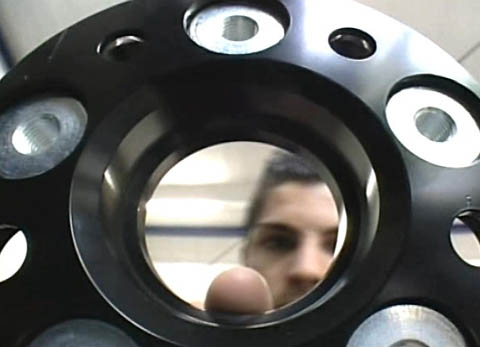 1. In welchem Lehrjahr ist Nikola?2. Was muss der Logistiker mit der eingehenden Ware machen?3. Nenne mindestens drei Anforderungen, die ein Logistiker-Lehrling gemäss Lehrmeister erfüllen muss!4. Was bedeutet die Abkürzung EBA und wie lange dauert die Lehre?5. In welchen drei Bereichen kann man die Logistiklehre EBA absolvieren?6. Welche zwei Themen bespricht Nikola in der Berufsschule?7. Wie viel verdient ein Logistiker EBA im zweiten Lehrjahr?8. Welche Aufstiegsmöglichkeiten hat ein sehr guter Logistiker EBA?9. Bei welcher Mannschaft spielt Nikola Fussball?10. Mit welchem Fahrzeug darf Nikola bereits herumfahren, nachdem er eine Prüfung abgelegt hat?11. Welche Eigenschaften sollte ein Logistiker EBA haben?12. Was gefällt dir am Beruf des Logistikers EBA?1. In welchem Lehrjahr ist Nikola?2. Was muss der Logistiker mit der eingehenden Ware machen?3. Nenne mindestens drei Anforderungen, die ein Logistiker-Lehrling gemäss Lehrmeister erfüllen muss!4. Was bedeutet die Abkürzung EBA und wie lange dauert die Lehre?5. In welchen drei Bereichen kann man die Logistiklehre EBA absolvieren?6. Welche zwei Themen bespricht Nikola in der Berufsschule?7. Wie viel verdient ein Logistiker EBA im zweiten Lehrjahr?8. Welche Aufstiegsmöglichkeiten hat ein sehr guter Logistiker EBA?9. Bei welcher Mannschaft spielt Nikola Fussball?10. Mit welchem Fahrzeug darf Nikola bereits herumfahren, nachdem er eine Prüfung abgelegt hat?11. Welche Eigenschaften sollte ein Logistiker EBA haben?12. Was gefällt dir am Beruf des Logistikers EBA?1. In welchem Lehrjahr ist Nikola?2. Was muss der Logistiker mit der eingehenden Ware machen?3. Nenne mindestens drei Anforderungen, die ein Logistiker-Lehrling gemäss Lehrmeister erfüllen muss!4. Was bedeutet die Abkürzung EBA und wie lange dauert die Lehre?5. In welchen drei Bereichen kann man die Logistiklehre EBA absolvieren?6. Welche zwei Themen bespricht Nikola in der Berufsschule?7. Wie viel verdient ein Logistiker EBA im zweiten Lehrjahr?8. Welche Aufstiegsmöglichkeiten hat ein sehr guter Logistiker EBA?9. Bei welcher Mannschaft spielt Nikola Fussball?10. Mit welchem Fahrzeug darf Nikola bereits herumfahren, nachdem er eine Prüfung abgelegt hat?11. Welche Eigenschaften sollte ein Logistiker EBA haben?12. Was gefällt dir am Beruf des Logistikers EBA?1. In welchem Lehrjahr ist Nikola?2. Was muss der Logistiker mit der eingehenden Ware machen?3. Nenne mindestens drei Anforderungen, die ein Logistiker-Lehrling gemäss Lehrmeister erfüllen muss!4. Was bedeutet die Abkürzung EBA und wie lange dauert die Lehre?5. In welchen drei Bereichen kann man die Logistiklehre EBA absolvieren?6. Welche zwei Themen bespricht Nikola in der Berufsschule?7. Wie viel verdient ein Logistiker EBA im zweiten Lehrjahr?8. Welche Aufstiegsmöglichkeiten hat ein sehr guter Logistiker EBA?9. Bei welcher Mannschaft spielt Nikola Fussball?10. Mit welchem Fahrzeug darf Nikola bereits herumfahren, nachdem er eine Prüfung abgelegt hat?11. Welche Eigenschaften sollte ein Logistiker EBA haben?12. Was gefällt dir am Beruf des Logistikers EBA?1. In welchem Lehrjahr ist Nikola?2. Was muss der Logistiker mit der eingehenden Ware machen?3. Nenne mindestens drei Anforderungen, die ein Logistiker-Lehrling gemäss Lehrmeister erfüllen muss!4. Was bedeutet die Abkürzung EBA und wie lange dauert die Lehre?5. In welchen drei Bereichen kann man die Logistiklehre EBA absolvieren?6. Welche zwei Themen bespricht Nikola in der Berufsschule?7. Wie viel verdient ein Logistiker EBA im zweiten Lehrjahr?8. Welche Aufstiegsmöglichkeiten hat ein sehr guter Logistiker EBA?9. Bei welcher Mannschaft spielt Nikola Fussball?10. Mit welchem Fahrzeug darf Nikola bereits herumfahren, nachdem er eine Prüfung abgelegt hat?11. Welche Eigenschaften sollte ein Logistiker EBA haben?12. Was gefällt dir am Beruf des Logistikers EBA?1. In welchem Lehrjahr ist Nikola?2. Was muss der Logistiker mit der eingehenden Ware machen?3. Nenne mindestens drei Anforderungen, die ein Logistiker-Lehrling gemäss Lehrmeister erfüllen muss!4. Was bedeutet die Abkürzung EBA und wie lange dauert die Lehre?5. In welchen drei Bereichen kann man die Logistiklehre EBA absolvieren?6. Welche zwei Themen bespricht Nikola in der Berufsschule?7. Wie viel verdient ein Logistiker EBA im zweiten Lehrjahr?8. Welche Aufstiegsmöglichkeiten hat ein sehr guter Logistiker EBA?9. Bei welcher Mannschaft spielt Nikola Fussball?10. Mit welchem Fahrzeug darf Nikola bereits herumfahren, nachdem er eine Prüfung abgelegt hat?11. Welche Eigenschaften sollte ein Logistiker EBA haben?12. Was gefällt dir am Beruf des Logistikers EBA?1. In welchem Lehrjahr ist Nikola?2. Was muss der Logistiker mit der eingehenden Ware machen?3. Nenne mindestens drei Anforderungen, die ein Logistiker-Lehrling gemäss Lehrmeister erfüllen muss!4. Was bedeutet die Abkürzung EBA und wie lange dauert die Lehre?5. In welchen drei Bereichen kann man die Logistiklehre EBA absolvieren?6. Welche zwei Themen bespricht Nikola in der Berufsschule?7. Wie viel verdient ein Logistiker EBA im zweiten Lehrjahr?8. Welche Aufstiegsmöglichkeiten hat ein sehr guter Logistiker EBA?9. Bei welcher Mannschaft spielt Nikola Fussball?10. Mit welchem Fahrzeug darf Nikola bereits herumfahren, nachdem er eine Prüfung abgelegt hat?11. Welche Eigenschaften sollte ein Logistiker EBA haben?12. Was gefällt dir am Beruf des Logistikers EBA?1. In welchem Lehrjahr ist Nikola?2. Was muss der Logistiker mit der eingehenden Ware machen?3. Nenne mindestens drei Anforderungen, die ein Logistiker-Lehrling gemäss Lehrmeister erfüllen muss!4. Was bedeutet die Abkürzung EBA und wie lange dauert die Lehre?5. In welchen drei Bereichen kann man die Logistiklehre EBA absolvieren?6. Welche zwei Themen bespricht Nikola in der Berufsschule?7. Wie viel verdient ein Logistiker EBA im zweiten Lehrjahr?8. Welche Aufstiegsmöglichkeiten hat ein sehr guter Logistiker EBA?9. Bei welcher Mannschaft spielt Nikola Fussball?10. Mit welchem Fahrzeug darf Nikola bereits herumfahren, nachdem er eine Prüfung abgelegt hat?11. Welche Eigenschaften sollte ein Logistiker EBA haben?12. Was gefällt dir am Beruf des Logistikers EBA?1. In welchem Lehrjahr ist Nikola?2. Was muss der Logistiker mit der eingehenden Ware machen?3. Nenne mindestens drei Anforderungen, die ein Logistiker-Lehrling gemäss Lehrmeister erfüllen muss!4. Was bedeutet die Abkürzung EBA und wie lange dauert die Lehre?5. In welchen drei Bereichen kann man die Logistiklehre EBA absolvieren?6. Welche zwei Themen bespricht Nikola in der Berufsschule?7. Wie viel verdient ein Logistiker EBA im zweiten Lehrjahr?8. Welche Aufstiegsmöglichkeiten hat ein sehr guter Logistiker EBA?9. Bei welcher Mannschaft spielt Nikola Fussball?10. Mit welchem Fahrzeug darf Nikola bereits herumfahren, nachdem er eine Prüfung abgelegt hat?11. Welche Eigenschaften sollte ein Logistiker EBA haben?12. Was gefällt dir am Beruf des Logistikers EBA?1. In welchem Lehrjahr ist Nikola?2. Was muss der Logistiker mit der eingehenden Ware machen?3. Nenne mindestens drei Anforderungen, die ein Logistiker-Lehrling gemäss Lehrmeister erfüllen muss!4. Was bedeutet die Abkürzung EBA und wie lange dauert die Lehre?5. In welchen drei Bereichen kann man die Logistiklehre EBA absolvieren?6. Welche zwei Themen bespricht Nikola in der Berufsschule?7. Wie viel verdient ein Logistiker EBA im zweiten Lehrjahr?8. Welche Aufstiegsmöglichkeiten hat ein sehr guter Logistiker EBA?9. Bei welcher Mannschaft spielt Nikola Fussball?10. Mit welchem Fahrzeug darf Nikola bereits herumfahren, nachdem er eine Prüfung abgelegt hat?11. Welche Eigenschaften sollte ein Logistiker EBA haben?12. Was gefällt dir am Beruf des Logistikers EBA?1. In welchem Lehrjahr ist Nikola?2. Was muss der Logistiker mit der eingehenden Ware machen?3. Nenne mindestens drei Anforderungen, die ein Logistiker-Lehrling gemäss Lehrmeister erfüllen muss!4. Was bedeutet die Abkürzung EBA und wie lange dauert die Lehre?5. In welchen drei Bereichen kann man die Logistiklehre EBA absolvieren?6. Welche zwei Themen bespricht Nikola in der Berufsschule?7. Wie viel verdient ein Logistiker EBA im zweiten Lehrjahr?8. Welche Aufstiegsmöglichkeiten hat ein sehr guter Logistiker EBA?9. Bei welcher Mannschaft spielt Nikola Fussball?10. Mit welchem Fahrzeug darf Nikola bereits herumfahren, nachdem er eine Prüfung abgelegt hat?11. Welche Eigenschaften sollte ein Logistiker EBA haben?12. Was gefällt dir am Beruf des Logistikers EBA?1. In welchem Lehrjahr ist Nikola?2. Was muss der Logistiker mit der eingehenden Ware machen?3. Nenne mindestens drei Anforderungen, die ein Logistiker-Lehrling gemäss Lehrmeister erfüllen muss!4. Was bedeutet die Abkürzung EBA und wie lange dauert die Lehre?5. In welchen drei Bereichen kann man die Logistiklehre EBA absolvieren?6. Welche zwei Themen bespricht Nikola in der Berufsschule?7. Wie viel verdient ein Logistiker EBA im zweiten Lehrjahr?8. Welche Aufstiegsmöglichkeiten hat ein sehr guter Logistiker EBA?9. Bei welcher Mannschaft spielt Nikola Fussball?10. Mit welchem Fahrzeug darf Nikola bereits herumfahren, nachdem er eine Prüfung abgelegt hat?11. Welche Eigenschaften sollte ein Logistiker EBA haben?12. Was gefällt dir am Beruf des Logistikers EBA?1. In welchem Lehrjahr ist Nikola?2. Was muss der Logistiker mit der eingehenden Ware machen?3. Nenne mindestens drei Anforderungen, die ein Logistiker-Lehrling gemäss Lehrmeister erfüllen muss!4. Was bedeutet die Abkürzung EBA und wie lange dauert die Lehre?5. In welchen drei Bereichen kann man die Logistiklehre EBA absolvieren?6. Welche zwei Themen bespricht Nikola in der Berufsschule?7. Wie viel verdient ein Logistiker EBA im zweiten Lehrjahr?8. Welche Aufstiegsmöglichkeiten hat ein sehr guter Logistiker EBA?9. Bei welcher Mannschaft spielt Nikola Fussball?10. Mit welchem Fahrzeug darf Nikola bereits herumfahren, nachdem er eine Prüfung abgelegt hat?11. Welche Eigenschaften sollte ein Logistiker EBA haben?12. Was gefällt dir am Beruf des Logistikers EBA?1. In welchem Lehrjahr ist Nikola?2. Was muss der Logistiker mit der eingehenden Ware machen?3. Nenne mindestens drei Anforderungen, die ein Logistiker-Lehrling gemäss Lehrmeister erfüllen muss!4. Was bedeutet die Abkürzung EBA und wie lange dauert die Lehre?5. In welchen drei Bereichen kann man die Logistiklehre EBA absolvieren?6. Welche zwei Themen bespricht Nikola in der Berufsschule?7. Wie viel verdient ein Logistiker EBA im zweiten Lehrjahr?8. Welche Aufstiegsmöglichkeiten hat ein sehr guter Logistiker EBA?9. Bei welcher Mannschaft spielt Nikola Fussball?10. Mit welchem Fahrzeug darf Nikola bereits herumfahren, nachdem er eine Prüfung abgelegt hat?11. Welche Eigenschaften sollte ein Logistiker EBA haben?12. Was gefällt dir am Beruf des Logistikers EBA?1. In welchem Lehrjahr ist Nikola?2. Was muss der Logistiker mit der eingehenden Ware machen?3. Nenne mindestens drei Anforderungen, die ein Logistiker-Lehrling gemäss Lehrmeister erfüllen muss!4. Was bedeutet die Abkürzung EBA und wie lange dauert die Lehre?5. In welchen drei Bereichen kann man die Logistiklehre EBA absolvieren?6. Welche zwei Themen bespricht Nikola in der Berufsschule?7. Wie viel verdient ein Logistiker EBA im zweiten Lehrjahr?8. Welche Aufstiegsmöglichkeiten hat ein sehr guter Logistiker EBA?9. Bei welcher Mannschaft spielt Nikola Fussball?10. Mit welchem Fahrzeug darf Nikola bereits herumfahren, nachdem er eine Prüfung abgelegt hat?11. Welche Eigenschaften sollte ein Logistiker EBA haben?12. Was gefällt dir am Beruf des Logistikers EBA?1. In welchem Lehrjahr ist Nikola?2. Was muss der Logistiker mit der eingehenden Ware machen?3. Nenne mindestens drei Anforderungen, die ein Logistiker-Lehrling gemäss Lehrmeister erfüllen muss!4. Was bedeutet die Abkürzung EBA und wie lange dauert die Lehre?5. In welchen drei Bereichen kann man die Logistiklehre EBA absolvieren?6. Welche zwei Themen bespricht Nikola in der Berufsschule?7. Wie viel verdient ein Logistiker EBA im zweiten Lehrjahr?8. Welche Aufstiegsmöglichkeiten hat ein sehr guter Logistiker EBA?9. Bei welcher Mannschaft spielt Nikola Fussball?10. Mit welchem Fahrzeug darf Nikola bereits herumfahren, nachdem er eine Prüfung abgelegt hat?11. Welche Eigenschaften sollte ein Logistiker EBA haben?12. Was gefällt dir am Beruf des Logistikers EBA?1. In welchem Lehrjahr ist Nikola?2. Was muss der Logistiker mit der eingehenden Ware machen?3. Nenne mindestens drei Anforderungen, die ein Logistiker-Lehrling gemäss Lehrmeister erfüllen muss!4. Was bedeutet die Abkürzung EBA und wie lange dauert die Lehre?5. In welchen drei Bereichen kann man die Logistiklehre EBA absolvieren?6. Welche zwei Themen bespricht Nikola in der Berufsschule?7. Wie viel verdient ein Logistiker EBA im zweiten Lehrjahr?8. Welche Aufstiegsmöglichkeiten hat ein sehr guter Logistiker EBA?9. Bei welcher Mannschaft spielt Nikola Fussball?10. Mit welchem Fahrzeug darf Nikola bereits herumfahren, nachdem er eine Prüfung abgelegt hat?11. Welche Eigenschaften sollte ein Logistiker EBA haben?12. Was gefällt dir am Beruf des Logistikers EBA?1. In welchem Lehrjahr ist Nikola?2. Was muss der Logistiker mit der eingehenden Ware machen?3. Nenne mindestens drei Anforderungen, die ein Logistiker-Lehrling gemäss Lehrmeister erfüllen muss!4. Was bedeutet die Abkürzung EBA und wie lange dauert die Lehre?5. In welchen drei Bereichen kann man die Logistiklehre EBA absolvieren?6. Welche zwei Themen bespricht Nikola in der Berufsschule?7. Wie viel verdient ein Logistiker EBA im zweiten Lehrjahr?8. Welche Aufstiegsmöglichkeiten hat ein sehr guter Logistiker EBA?9. Bei welcher Mannschaft spielt Nikola Fussball?10. Mit welchem Fahrzeug darf Nikola bereits herumfahren, nachdem er eine Prüfung abgelegt hat?11. Welche Eigenschaften sollte ein Logistiker EBA haben?12. Was gefällt dir am Beruf des Logistikers EBA?1. In welchem Lehrjahr ist Nikola?2. Was muss der Logistiker mit der eingehenden Ware machen?3. Nenne mindestens drei Anforderungen, die ein Logistiker-Lehrling gemäss Lehrmeister erfüllen muss!4. Was bedeutet die Abkürzung EBA und wie lange dauert die Lehre?5. In welchen drei Bereichen kann man die Logistiklehre EBA absolvieren?6. Welche zwei Themen bespricht Nikola in der Berufsschule?7. Wie viel verdient ein Logistiker EBA im zweiten Lehrjahr?8. Welche Aufstiegsmöglichkeiten hat ein sehr guter Logistiker EBA?9. Bei welcher Mannschaft spielt Nikola Fussball?10. Mit welchem Fahrzeug darf Nikola bereits herumfahren, nachdem er eine Prüfung abgelegt hat?11. Welche Eigenschaften sollte ein Logistiker EBA haben?12. Was gefällt dir am Beruf des Logistikers EBA?1. In welchem Lehrjahr ist Nikola?2. Was muss der Logistiker mit der eingehenden Ware machen?3. Nenne mindestens drei Anforderungen, die ein Logistiker-Lehrling gemäss Lehrmeister erfüllen muss!4. Was bedeutet die Abkürzung EBA und wie lange dauert die Lehre?5. In welchen drei Bereichen kann man die Logistiklehre EBA absolvieren?6. Welche zwei Themen bespricht Nikola in der Berufsschule?7. Wie viel verdient ein Logistiker EBA im zweiten Lehrjahr?8. Welche Aufstiegsmöglichkeiten hat ein sehr guter Logistiker EBA?9. Bei welcher Mannschaft spielt Nikola Fussball?10. Mit welchem Fahrzeug darf Nikola bereits herumfahren, nachdem er eine Prüfung abgelegt hat?11. Welche Eigenschaften sollte ein Logistiker EBA haben?12. Was gefällt dir am Beruf des Logistikers EBA?1. In welchem Lehrjahr ist Nikola?2. Was muss der Logistiker mit der eingehenden Ware machen?3. Nenne mindestens drei Anforderungen, die ein Logistiker-Lehrling gemäss Lehrmeister erfüllen muss!4. Was bedeutet die Abkürzung EBA und wie lange dauert die Lehre?5. In welchen drei Bereichen kann man die Logistiklehre EBA absolvieren?6. Welche zwei Themen bespricht Nikola in der Berufsschule?7. Wie viel verdient ein Logistiker EBA im zweiten Lehrjahr?8. Welche Aufstiegsmöglichkeiten hat ein sehr guter Logistiker EBA?9. Bei welcher Mannschaft spielt Nikola Fussball?10. Mit welchem Fahrzeug darf Nikola bereits herumfahren, nachdem er eine Prüfung abgelegt hat?11. Welche Eigenschaften sollte ein Logistiker EBA haben?12. Was gefällt dir am Beruf des Logistikers EBA?1. In welchem Lehrjahr ist Nikola?2. Was muss der Logistiker mit der eingehenden Ware machen?3. Nenne mindestens drei Anforderungen, die ein Logistiker-Lehrling gemäss Lehrmeister erfüllen muss!4. Was bedeutet die Abkürzung EBA und wie lange dauert die Lehre?5. In welchen drei Bereichen kann man die Logistiklehre EBA absolvieren?6. Welche zwei Themen bespricht Nikola in der Berufsschule?7. Wie viel verdient ein Logistiker EBA im zweiten Lehrjahr?8. Welche Aufstiegsmöglichkeiten hat ein sehr guter Logistiker EBA?9. Bei welcher Mannschaft spielt Nikola Fussball?10. Mit welchem Fahrzeug darf Nikola bereits herumfahren, nachdem er eine Prüfung abgelegt hat?11. Welche Eigenschaften sollte ein Logistiker EBA haben?12. Was gefällt dir am Beruf des Logistikers EBA?1. In welchem Lehrjahr ist Nikola?2. Was muss der Logistiker mit der eingehenden Ware machen?3. Nenne mindestens drei Anforderungen, die ein Logistiker-Lehrling gemäss Lehrmeister erfüllen muss!4. Was bedeutet die Abkürzung EBA und wie lange dauert die Lehre?5. In welchen drei Bereichen kann man die Logistiklehre EBA absolvieren?6. Welche zwei Themen bespricht Nikola in der Berufsschule?7. Wie viel verdient ein Logistiker EBA im zweiten Lehrjahr?8. Welche Aufstiegsmöglichkeiten hat ein sehr guter Logistiker EBA?9. Bei welcher Mannschaft spielt Nikola Fussball?10. Mit welchem Fahrzeug darf Nikola bereits herumfahren, nachdem er eine Prüfung abgelegt hat?11. Welche Eigenschaften sollte ein Logistiker EBA haben?12. Was gefällt dir am Beruf des Logistikers EBA?1. In welchem Lehrjahr ist Nikola?2. Was muss der Logistiker mit der eingehenden Ware machen?3. Nenne mindestens drei Anforderungen, die ein Logistiker-Lehrling gemäss Lehrmeister erfüllen muss!4. Was bedeutet die Abkürzung EBA und wie lange dauert die Lehre?5. In welchen drei Bereichen kann man die Logistiklehre EBA absolvieren?6. Welche zwei Themen bespricht Nikola in der Berufsschule?7. Wie viel verdient ein Logistiker EBA im zweiten Lehrjahr?8. Welche Aufstiegsmöglichkeiten hat ein sehr guter Logistiker EBA?9. Bei welcher Mannschaft spielt Nikola Fussball?10. Mit welchem Fahrzeug darf Nikola bereits herumfahren, nachdem er eine Prüfung abgelegt hat?11. Welche Eigenschaften sollte ein Logistiker EBA haben?12. Was gefällt dir am Beruf des Logistikers EBA?1. In welchem Lehrjahr ist Nikola?2. Was muss der Logistiker mit der eingehenden Ware machen?3. Nenne mindestens drei Anforderungen, die ein Logistiker-Lehrling gemäss Lehrmeister erfüllen muss!4. Was bedeutet die Abkürzung EBA und wie lange dauert die Lehre?5. In welchen drei Bereichen kann man die Logistiklehre EBA absolvieren?6. Welche zwei Themen bespricht Nikola in der Berufsschule?7. Wie viel verdient ein Logistiker EBA im zweiten Lehrjahr?8. Welche Aufstiegsmöglichkeiten hat ein sehr guter Logistiker EBA?9. Bei welcher Mannschaft spielt Nikola Fussball?10. Mit welchem Fahrzeug darf Nikola bereits herumfahren, nachdem er eine Prüfung abgelegt hat?11. Welche Eigenschaften sollte ein Logistiker EBA haben?12. Was gefällt dir am Beruf des Logistikers EBA?1. In welchem Lehrjahr ist Nikola?2. Was muss der Logistiker mit der eingehenden Ware machen?3. Nenne mindestens drei Anforderungen, die ein Logistiker-Lehrling gemäss Lehrmeister erfüllen muss!4. Was bedeutet die Abkürzung EBA und wie lange dauert die Lehre?5. In welchen drei Bereichen kann man die Logistiklehre EBA absolvieren?6. Welche zwei Themen bespricht Nikola in der Berufsschule?7. Wie viel verdient ein Logistiker EBA im zweiten Lehrjahr?8. Welche Aufstiegsmöglichkeiten hat ein sehr guter Logistiker EBA?9. Bei welcher Mannschaft spielt Nikola Fussball?10. Mit welchem Fahrzeug darf Nikola bereits herumfahren, nachdem er eine Prüfung abgelegt hat?11. Welche Eigenschaften sollte ein Logistiker EBA haben?12. Was gefällt dir am Beruf des Logistikers EBA?1. In welchem Lehrjahr ist Nikola?2. Was muss der Logistiker mit der eingehenden Ware machen?3. Nenne mindestens drei Anforderungen, die ein Logistiker-Lehrling gemäss Lehrmeister erfüllen muss!4. Was bedeutet die Abkürzung EBA und wie lange dauert die Lehre?5. In welchen drei Bereichen kann man die Logistiklehre EBA absolvieren?6. Welche zwei Themen bespricht Nikola in der Berufsschule?7. Wie viel verdient ein Logistiker EBA im zweiten Lehrjahr?8. Welche Aufstiegsmöglichkeiten hat ein sehr guter Logistiker EBA?9. Bei welcher Mannschaft spielt Nikola Fussball?10. Mit welchem Fahrzeug darf Nikola bereits herumfahren, nachdem er eine Prüfung abgelegt hat?11. Welche Eigenschaften sollte ein Logistiker EBA haben?12. Was gefällt dir am Beruf des Logistikers EBA?1. In welchem Lehrjahr ist Nikola?2. Was muss der Logistiker mit der eingehenden Ware machen?3. Nenne mindestens drei Anforderungen, die ein Logistiker-Lehrling gemäss Lehrmeister erfüllen muss!4. Was bedeutet die Abkürzung EBA und wie lange dauert die Lehre?5. In welchen drei Bereichen kann man die Logistiklehre EBA absolvieren?6. Welche zwei Themen bespricht Nikola in der Berufsschule?7. Wie viel verdient ein Logistiker EBA im zweiten Lehrjahr?8. Welche Aufstiegsmöglichkeiten hat ein sehr guter Logistiker EBA?9. Bei welcher Mannschaft spielt Nikola Fussball?10. Mit welchem Fahrzeug darf Nikola bereits herumfahren, nachdem er eine Prüfung abgelegt hat?11. Welche Eigenschaften sollte ein Logistiker EBA haben?12. Was gefällt dir am Beruf des Logistikers EBA?1. In welchem Lehrjahr ist Nikola?2. Was muss der Logistiker mit der eingehenden Ware machen?3. Nenne mindestens drei Anforderungen, die ein Logistiker-Lehrling gemäss Lehrmeister erfüllen muss!4. Was bedeutet die Abkürzung EBA und wie lange dauert die Lehre?5. In welchen drei Bereichen kann man die Logistiklehre EBA absolvieren?6. Welche zwei Themen bespricht Nikola in der Berufsschule?7. Wie viel verdient ein Logistiker EBA im zweiten Lehrjahr?8. Welche Aufstiegsmöglichkeiten hat ein sehr guter Logistiker EBA?9. Bei welcher Mannschaft spielt Nikola Fussball?10. Mit welchem Fahrzeug darf Nikola bereits herumfahren, nachdem er eine Prüfung abgelegt hat?11. Welche Eigenschaften sollte ein Logistiker EBA haben?12. Was gefällt dir am Beruf des Logistikers EBA?1. In welchem Lehrjahr ist Nikola?2. Was muss der Logistiker mit der eingehenden Ware machen?3. Nenne mindestens drei Anforderungen, die ein Logistiker-Lehrling gemäss Lehrmeister erfüllen muss!4. Was bedeutet die Abkürzung EBA und wie lange dauert die Lehre?5. In welchen drei Bereichen kann man die Logistiklehre EBA absolvieren?6. Welche zwei Themen bespricht Nikola in der Berufsschule?7. Wie viel verdient ein Logistiker EBA im zweiten Lehrjahr?8. Welche Aufstiegsmöglichkeiten hat ein sehr guter Logistiker EBA?9. Bei welcher Mannschaft spielt Nikola Fussball?10. Mit welchem Fahrzeug darf Nikola bereits herumfahren, nachdem er eine Prüfung abgelegt hat?11. Welche Eigenschaften sollte ein Logistiker EBA haben?12. Was gefällt dir am Beruf des Logistikers EBA?1. In welchem Lehrjahr ist Nikola?2. Was muss der Logistiker mit der eingehenden Ware machen?3. Nenne mindestens drei Anforderungen, die ein Logistiker-Lehrling gemäss Lehrmeister erfüllen muss!4. Was bedeutet die Abkürzung EBA und wie lange dauert die Lehre?5. In welchen drei Bereichen kann man die Logistiklehre EBA absolvieren?6. Welche zwei Themen bespricht Nikola in der Berufsschule?7. Wie viel verdient ein Logistiker EBA im zweiten Lehrjahr?8. Welche Aufstiegsmöglichkeiten hat ein sehr guter Logistiker EBA?9. Bei welcher Mannschaft spielt Nikola Fussball?10. Mit welchem Fahrzeug darf Nikola bereits herumfahren, nachdem er eine Prüfung abgelegt hat?11. Welche Eigenschaften sollte ein Logistiker EBA haben?12. Was gefällt dir am Beruf des Logistikers EBA?1. In welchem Lehrjahr ist Nikola?2. Was muss der Logistiker mit der eingehenden Ware machen?3. Nenne mindestens drei Anforderungen, die ein Logistiker-Lehrling gemäss Lehrmeister erfüllen muss!4. Was bedeutet die Abkürzung EBA und wie lange dauert die Lehre?5. In welchen drei Bereichen kann man die Logistiklehre EBA absolvieren?6. Welche zwei Themen bespricht Nikola in der Berufsschule?7. Wie viel verdient ein Logistiker EBA im zweiten Lehrjahr?8. Welche Aufstiegsmöglichkeiten hat ein sehr guter Logistiker EBA?9. Bei welcher Mannschaft spielt Nikola Fussball?10. Mit welchem Fahrzeug darf Nikola bereits herumfahren, nachdem er eine Prüfung abgelegt hat?11. Welche Eigenschaften sollte ein Logistiker EBA haben?12. Was gefällt dir am Beruf des Logistikers EBA?1. In welchem Lehrjahr ist Nikola?2. Was muss der Logistiker mit der eingehenden Ware machen?3. Nenne mindestens drei Anforderungen, die ein Logistiker-Lehrling gemäss Lehrmeister erfüllen muss!4. Was bedeutet die Abkürzung EBA und wie lange dauert die Lehre?5. In welchen drei Bereichen kann man die Logistiklehre EBA absolvieren?6. Welche zwei Themen bespricht Nikola in der Berufsschule?7. Wie viel verdient ein Logistiker EBA im zweiten Lehrjahr?8. Welche Aufstiegsmöglichkeiten hat ein sehr guter Logistiker EBA?9. Bei welcher Mannschaft spielt Nikola Fussball?10. Mit welchem Fahrzeug darf Nikola bereits herumfahren, nachdem er eine Prüfung abgelegt hat?11. Welche Eigenschaften sollte ein Logistiker EBA haben?12. Was gefällt dir am Beruf des Logistikers EBA?1. In welchem Lehrjahr ist Nikola?2. Was muss der Logistiker mit der eingehenden Ware machen?3. Nenne mindestens drei Anforderungen, die ein Logistiker-Lehrling gemäss Lehrmeister erfüllen muss!4. Was bedeutet die Abkürzung EBA und wie lange dauert die Lehre?5. In welchen drei Bereichen kann man die Logistiklehre EBA absolvieren?6. Welche zwei Themen bespricht Nikola in der Berufsschule?7. Wie viel verdient ein Logistiker EBA im zweiten Lehrjahr?8. Welche Aufstiegsmöglichkeiten hat ein sehr guter Logistiker EBA?9. Bei welcher Mannschaft spielt Nikola Fussball?10. Mit welchem Fahrzeug darf Nikola bereits herumfahren, nachdem er eine Prüfung abgelegt hat?11. Welche Eigenschaften sollte ein Logistiker EBA haben?12. Was gefällt dir am Beruf des Logistikers EBA?1. In welchem Lehrjahr ist Nikola?2. Was muss der Logistiker mit der eingehenden Ware machen?3. Nenne mindestens drei Anforderungen, die ein Logistiker-Lehrling gemäss Lehrmeister erfüllen muss!4. Was bedeutet die Abkürzung EBA und wie lange dauert die Lehre?5. In welchen drei Bereichen kann man die Logistiklehre EBA absolvieren?6. Welche zwei Themen bespricht Nikola in der Berufsschule?7. Wie viel verdient ein Logistiker EBA im zweiten Lehrjahr?8. Welche Aufstiegsmöglichkeiten hat ein sehr guter Logistiker EBA?9. Bei welcher Mannschaft spielt Nikola Fussball?10. Mit welchem Fahrzeug darf Nikola bereits herumfahren, nachdem er eine Prüfung abgelegt hat?11. Welche Eigenschaften sollte ein Logistiker EBA haben?12. Was gefällt dir am Beruf des Logistikers EBA?1. In welchem Lehrjahr ist Nikola?2. Was muss der Logistiker mit der eingehenden Ware machen?3. Nenne mindestens drei Anforderungen, die ein Logistiker-Lehrling gemäss Lehrmeister erfüllen muss!4. Was bedeutet die Abkürzung EBA und wie lange dauert die Lehre?5. In welchen drei Bereichen kann man die Logistiklehre EBA absolvieren?6. Welche zwei Themen bespricht Nikola in der Berufsschule?7. Wie viel verdient ein Logistiker EBA im zweiten Lehrjahr?8. Welche Aufstiegsmöglichkeiten hat ein sehr guter Logistiker EBA?9. Bei welcher Mannschaft spielt Nikola Fussball?10. Mit welchem Fahrzeug darf Nikola bereits herumfahren, nachdem er eine Prüfung abgelegt hat?11. Welche Eigenschaften sollte ein Logistiker EBA haben?12. Was gefällt dir am Beruf des Logistikers EBA?1. In welchem Lehrjahr ist Nikola?2. Was muss der Logistiker mit der eingehenden Ware machen?3. Nenne mindestens drei Anforderungen, die ein Logistiker-Lehrling gemäss Lehrmeister erfüllen muss!4. Was bedeutet die Abkürzung EBA und wie lange dauert die Lehre?5. In welchen drei Bereichen kann man die Logistiklehre EBA absolvieren?6. Welche zwei Themen bespricht Nikola in der Berufsschule?7. Wie viel verdient ein Logistiker EBA im zweiten Lehrjahr?8. Welche Aufstiegsmöglichkeiten hat ein sehr guter Logistiker EBA?9. Bei welcher Mannschaft spielt Nikola Fussball?10. Mit welchem Fahrzeug darf Nikola bereits herumfahren, nachdem er eine Prüfung abgelegt hat?11. Welche Eigenschaften sollte ein Logistiker EBA haben?12. Was gefällt dir am Beruf des Logistikers EBA?1. In welchem Lehrjahr ist Nikola?2. Was muss der Logistiker mit der eingehenden Ware machen?3. Nenne mindestens drei Anforderungen, die ein Logistiker-Lehrling gemäss Lehrmeister erfüllen muss!4. Was bedeutet die Abkürzung EBA und wie lange dauert die Lehre?5. In welchen drei Bereichen kann man die Logistiklehre EBA absolvieren?6. Welche zwei Themen bespricht Nikola in der Berufsschule?7. Wie viel verdient ein Logistiker EBA im zweiten Lehrjahr?8. Welche Aufstiegsmöglichkeiten hat ein sehr guter Logistiker EBA?9. Bei welcher Mannschaft spielt Nikola Fussball?10. Mit welchem Fahrzeug darf Nikola bereits herumfahren, nachdem er eine Prüfung abgelegt hat?11. Welche Eigenschaften sollte ein Logistiker EBA haben?12. Was gefällt dir am Beruf des Logistikers EBA?1. In welchem Lehrjahr ist Nikola?2. Was muss der Logistiker mit der eingehenden Ware machen?3. Nenne mindestens drei Anforderungen, die ein Logistiker-Lehrling gemäss Lehrmeister erfüllen muss!4. Was bedeutet die Abkürzung EBA und wie lange dauert die Lehre?5. In welchen drei Bereichen kann man die Logistiklehre EBA absolvieren?6. Welche zwei Themen bespricht Nikola in der Berufsschule?7. Wie viel verdient ein Logistiker EBA im zweiten Lehrjahr?8. Welche Aufstiegsmöglichkeiten hat ein sehr guter Logistiker EBA?9. Bei welcher Mannschaft spielt Nikola Fussball?10. Mit welchem Fahrzeug darf Nikola bereits herumfahren, nachdem er eine Prüfung abgelegt hat?11. Welche Eigenschaften sollte ein Logistiker EBA haben?12. Was gefällt dir am Beruf des Logistikers EBA?1. In welchem Lehrjahr ist Nikola?2. Was muss der Logistiker mit der eingehenden Ware machen?3. Nenne mindestens drei Anforderungen, die ein Logistiker-Lehrling gemäss Lehrmeister erfüllen muss!4. Was bedeutet die Abkürzung EBA und wie lange dauert die Lehre?5. In welchen drei Bereichen kann man die Logistiklehre EBA absolvieren?6. Welche zwei Themen bespricht Nikola in der Berufsschule?7. Wie viel verdient ein Logistiker EBA im zweiten Lehrjahr?8. Welche Aufstiegsmöglichkeiten hat ein sehr guter Logistiker EBA?9. Bei welcher Mannschaft spielt Nikola Fussball?10. Mit welchem Fahrzeug darf Nikola bereits herumfahren, nachdem er eine Prüfung abgelegt hat?11. Welche Eigenschaften sollte ein Logistiker EBA haben?12. Was gefällt dir am Beruf des Logistikers EBA?1. In welchem Lehrjahr ist Nikola?2. Was muss der Logistiker mit der eingehenden Ware machen?3. Nenne mindestens drei Anforderungen, die ein Logistiker-Lehrling gemäss Lehrmeister erfüllen muss!4. Was bedeutet die Abkürzung EBA und wie lange dauert die Lehre?5. In welchen drei Bereichen kann man die Logistiklehre EBA absolvieren?6. Welche zwei Themen bespricht Nikola in der Berufsschule?7. Wie viel verdient ein Logistiker EBA im zweiten Lehrjahr?8. Welche Aufstiegsmöglichkeiten hat ein sehr guter Logistiker EBA?9. Bei welcher Mannschaft spielt Nikola Fussball?10. Mit welchem Fahrzeug darf Nikola bereits herumfahren, nachdem er eine Prüfung abgelegt hat?11. Welche Eigenschaften sollte ein Logistiker EBA haben?12. Was gefällt dir am Beruf des Logistikers EBA?1. In welchem Lehrjahr ist Nikola?2. Was muss der Logistiker mit der eingehenden Ware machen?3. Nenne mindestens drei Anforderungen, die ein Logistiker-Lehrling gemäss Lehrmeister erfüllen muss!4. Was bedeutet die Abkürzung EBA und wie lange dauert die Lehre?5. In welchen drei Bereichen kann man die Logistiklehre EBA absolvieren?6. Welche zwei Themen bespricht Nikola in der Berufsschule?7. Wie viel verdient ein Logistiker EBA im zweiten Lehrjahr?8. Welche Aufstiegsmöglichkeiten hat ein sehr guter Logistiker EBA?9. Bei welcher Mannschaft spielt Nikola Fussball?10. Mit welchem Fahrzeug darf Nikola bereits herumfahren, nachdem er eine Prüfung abgelegt hat?11. Welche Eigenschaften sollte ein Logistiker EBA haben?12. Was gefällt dir am Beruf des Logistikers EBA?1. In welchem Lehrjahr ist Nikola?2. Was muss der Logistiker mit der eingehenden Ware machen?3. Nenne mindestens drei Anforderungen, die ein Logistiker-Lehrling gemäss Lehrmeister erfüllen muss!4. Was bedeutet die Abkürzung EBA und wie lange dauert die Lehre?5. In welchen drei Bereichen kann man die Logistiklehre EBA absolvieren?6. Welche zwei Themen bespricht Nikola in der Berufsschule?7. Wie viel verdient ein Logistiker EBA im zweiten Lehrjahr?8. Welche Aufstiegsmöglichkeiten hat ein sehr guter Logistiker EBA?9. Bei welcher Mannschaft spielt Nikola Fussball?10. Mit welchem Fahrzeug darf Nikola bereits herumfahren, nachdem er eine Prüfung abgelegt hat?11. Welche Eigenschaften sollte ein Logistiker EBA haben?12. Was gefällt dir am Beruf des Logistikers EBA?1. In welchem Lehrjahr ist Nikola?2. Was muss der Logistiker mit der eingehenden Ware machen?3. Nenne mindestens drei Anforderungen, die ein Logistiker-Lehrling gemäss Lehrmeister erfüllen muss!4. Was bedeutet die Abkürzung EBA und wie lange dauert die Lehre?5. In welchen drei Bereichen kann man die Logistiklehre EBA absolvieren?6. Welche zwei Themen bespricht Nikola in der Berufsschule?7. Wie viel verdient ein Logistiker EBA im zweiten Lehrjahr?8. Welche Aufstiegsmöglichkeiten hat ein sehr guter Logistiker EBA?9. Bei welcher Mannschaft spielt Nikola Fussball?10. Mit welchem Fahrzeug darf Nikola bereits herumfahren, nachdem er eine Prüfung abgelegt hat?11. Welche Eigenschaften sollte ein Logistiker EBA haben?12. Was gefällt dir am Beruf des Logistikers EBA?1. In welchem Lehrjahr ist Nikola?2. Was muss der Logistiker mit der eingehenden Ware machen?3. Nenne mindestens drei Anforderungen, die ein Logistiker-Lehrling gemäss Lehrmeister erfüllen muss!4. Was bedeutet die Abkürzung EBA und wie lange dauert die Lehre?5. In welchen drei Bereichen kann man die Logistiklehre EBA absolvieren?6. Welche zwei Themen bespricht Nikola in der Berufsschule?7. Wie viel verdient ein Logistiker EBA im zweiten Lehrjahr?8. Welche Aufstiegsmöglichkeiten hat ein sehr guter Logistiker EBA?9. Bei welcher Mannschaft spielt Nikola Fussball?10. Mit welchem Fahrzeug darf Nikola bereits herumfahren, nachdem er eine Prüfung abgelegt hat?11. Welche Eigenschaften sollte ein Logistiker EBA haben?12. Was gefällt dir am Beruf des Logistikers EBA?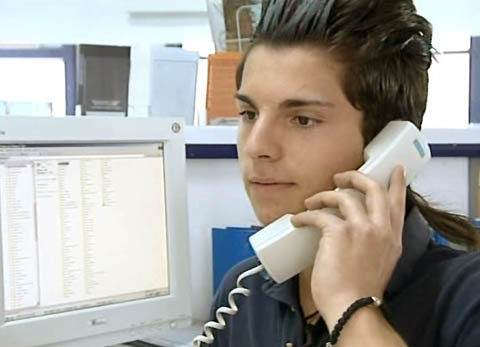 1. In welchem Lehrjahr ist Nikola?2. Was muss der Logistiker mit der eingehenden Ware machen?3. Nenne mindestens drei Anforderungen, die ein Logistiker-Lehrling gemäss Lehrmeister erfüllen muss!4. Was bedeutet die Abkürzung EBA und wie lange dauert die Lehre?5. In welchen drei Bereichen kann man die Logistiklehre EBA absolvieren?6. Welche zwei Themen bespricht Nikola in der Berufsschule?7. Wie viel verdient ein Logistiker EBA im zweiten Lehrjahr?8. Welche Aufstiegsmöglichkeiten hat ein sehr guter Logistiker EBA?9. Bei welcher Mannschaft spielt Nikola Fussball?10. Mit welchem Fahrzeug darf Nikola bereits herumfahren, nachdem er eine Prüfung abgelegt hat?11. Welche Eigenschaften sollte ein Logistiker EBA haben?12. Was gefällt dir am Beruf des Logistikers EBA?1. In welchem Lehrjahr ist Nikola?2. Was muss der Logistiker mit der eingehenden Ware machen?3. Nenne mindestens drei Anforderungen, die ein Logistiker-Lehrling gemäss Lehrmeister erfüllen muss!4. Was bedeutet die Abkürzung EBA und wie lange dauert die Lehre?5. In welchen drei Bereichen kann man die Logistiklehre EBA absolvieren?6. Welche zwei Themen bespricht Nikola in der Berufsschule?7. Wie viel verdient ein Logistiker EBA im zweiten Lehrjahr?8. Welche Aufstiegsmöglichkeiten hat ein sehr guter Logistiker EBA?9. Bei welcher Mannschaft spielt Nikola Fussball?10. Mit welchem Fahrzeug darf Nikola bereits herumfahren, nachdem er eine Prüfung abgelegt hat?11. Welche Eigenschaften sollte ein Logistiker EBA haben?12. Was gefällt dir am Beruf des Logistikers EBA?1. In welchem Lehrjahr ist Nikola?2. Was muss der Logistiker mit der eingehenden Ware machen?3. Nenne mindestens drei Anforderungen, die ein Logistiker-Lehrling gemäss Lehrmeister erfüllen muss!4. Was bedeutet die Abkürzung EBA und wie lange dauert die Lehre?5. In welchen drei Bereichen kann man die Logistiklehre EBA absolvieren?6. Welche zwei Themen bespricht Nikola in der Berufsschule?7. Wie viel verdient ein Logistiker EBA im zweiten Lehrjahr?8. Welche Aufstiegsmöglichkeiten hat ein sehr guter Logistiker EBA?9. Bei welcher Mannschaft spielt Nikola Fussball?10. Mit welchem Fahrzeug darf Nikola bereits herumfahren, nachdem er eine Prüfung abgelegt hat?11. Welche Eigenschaften sollte ein Logistiker EBA haben?12. Was gefällt dir am Beruf des Logistikers EBA?1. In welchem Lehrjahr ist Nikola?2. Was muss der Logistiker mit der eingehenden Ware machen?3. Nenne mindestens drei Anforderungen, die ein Logistiker-Lehrling gemäss Lehrmeister erfüllen muss!4. Was bedeutet die Abkürzung EBA und wie lange dauert die Lehre?5. In welchen drei Bereichen kann man die Logistiklehre EBA absolvieren?6. Welche zwei Themen bespricht Nikola in der Berufsschule?7. Wie viel verdient ein Logistiker EBA im zweiten Lehrjahr?8. Welche Aufstiegsmöglichkeiten hat ein sehr guter Logistiker EBA?9. Bei welcher Mannschaft spielt Nikola Fussball?10. Mit welchem Fahrzeug darf Nikola bereits herumfahren, nachdem er eine Prüfung abgelegt hat?11. Welche Eigenschaften sollte ein Logistiker EBA haben?12. Was gefällt dir am Beruf des Logistikers EBA?1. In welchem Lehrjahr ist Nikola?2. Was muss der Logistiker mit der eingehenden Ware machen?3. Nenne mindestens drei Anforderungen, die ein Logistiker-Lehrling gemäss Lehrmeister erfüllen muss!4. Was bedeutet die Abkürzung EBA und wie lange dauert die Lehre?5. In welchen drei Bereichen kann man die Logistiklehre EBA absolvieren?6. Welche zwei Themen bespricht Nikola in der Berufsschule?7. Wie viel verdient ein Logistiker EBA im zweiten Lehrjahr?8. Welche Aufstiegsmöglichkeiten hat ein sehr guter Logistiker EBA?9. Bei welcher Mannschaft spielt Nikola Fussball?10. Mit welchem Fahrzeug darf Nikola bereits herumfahren, nachdem er eine Prüfung abgelegt hat?11. Welche Eigenschaften sollte ein Logistiker EBA haben?12. Was gefällt dir am Beruf des Logistikers EBA?1. In welchem Lehrjahr ist Nikola?2. Was muss der Logistiker mit der eingehenden Ware machen?3. Nenne mindestens drei Anforderungen, die ein Logistiker-Lehrling gemäss Lehrmeister erfüllen muss!4. Was bedeutet die Abkürzung EBA und wie lange dauert die Lehre?5. In welchen drei Bereichen kann man die Logistiklehre EBA absolvieren?6. Welche zwei Themen bespricht Nikola in der Berufsschule?7. Wie viel verdient ein Logistiker EBA im zweiten Lehrjahr?8. Welche Aufstiegsmöglichkeiten hat ein sehr guter Logistiker EBA?9. Bei welcher Mannschaft spielt Nikola Fussball?10. Mit welchem Fahrzeug darf Nikola bereits herumfahren, nachdem er eine Prüfung abgelegt hat?11. Welche Eigenschaften sollte ein Logistiker EBA haben?12. Was gefällt dir am Beruf des Logistikers EBA?1. In welchem Lehrjahr ist Nikola?2. Was muss der Logistiker mit der eingehenden Ware machen?3. Nenne mindestens drei Anforderungen, die ein Logistiker-Lehrling gemäss Lehrmeister erfüllen muss!4. Was bedeutet die Abkürzung EBA und wie lange dauert die Lehre?5. In welchen drei Bereichen kann man die Logistiklehre EBA absolvieren?6. Welche zwei Themen bespricht Nikola in der Berufsschule?7. Wie viel verdient ein Logistiker EBA im zweiten Lehrjahr?8. Welche Aufstiegsmöglichkeiten hat ein sehr guter Logistiker EBA?9. Bei welcher Mannschaft spielt Nikola Fussball?10. Mit welchem Fahrzeug darf Nikola bereits herumfahren, nachdem er eine Prüfung abgelegt hat?11. Welche Eigenschaften sollte ein Logistiker EBA haben?12. Was gefällt dir am Beruf des Logistikers EBA?1. In welchem Lehrjahr ist Nikola?2. Was muss der Logistiker mit der eingehenden Ware machen?3. Nenne mindestens drei Anforderungen, die ein Logistiker-Lehrling gemäss Lehrmeister erfüllen muss!4. Was bedeutet die Abkürzung EBA und wie lange dauert die Lehre?5. In welchen drei Bereichen kann man die Logistiklehre EBA absolvieren?6. Welche zwei Themen bespricht Nikola in der Berufsschule?7. Wie viel verdient ein Logistiker EBA im zweiten Lehrjahr?8. Welche Aufstiegsmöglichkeiten hat ein sehr guter Logistiker EBA?9. Bei welcher Mannschaft spielt Nikola Fussball?10. Mit welchem Fahrzeug darf Nikola bereits herumfahren, nachdem er eine Prüfung abgelegt hat?11. Welche Eigenschaften sollte ein Logistiker EBA haben?12. Was gefällt dir am Beruf des Logistikers EBA?1. In welchem Lehrjahr ist Nikola?2. Was muss der Logistiker mit der eingehenden Ware machen?3. Nenne mindestens drei Anforderungen, die ein Logistiker-Lehrling gemäss Lehrmeister erfüllen muss!4. Was bedeutet die Abkürzung EBA und wie lange dauert die Lehre?5. In welchen drei Bereichen kann man die Logistiklehre EBA absolvieren?6. Welche zwei Themen bespricht Nikola in der Berufsschule?7. Wie viel verdient ein Logistiker EBA im zweiten Lehrjahr?8. Welche Aufstiegsmöglichkeiten hat ein sehr guter Logistiker EBA?9. Bei welcher Mannschaft spielt Nikola Fussball?10. Mit welchem Fahrzeug darf Nikola bereits herumfahren, nachdem er eine Prüfung abgelegt hat?11. Welche Eigenschaften sollte ein Logistiker EBA haben?12. Was gefällt dir am Beruf des Logistikers EBA?1. In welchem Lehrjahr ist Nikola?2. Was muss der Logistiker mit der eingehenden Ware machen?3. Nenne mindestens drei Anforderungen, die ein Logistiker-Lehrling gemäss Lehrmeister erfüllen muss!4. Was bedeutet die Abkürzung EBA und wie lange dauert die Lehre?5. In welchen drei Bereichen kann man die Logistiklehre EBA absolvieren?6. Welche zwei Themen bespricht Nikola in der Berufsschule?7. Wie viel verdient ein Logistiker EBA im zweiten Lehrjahr?8. Welche Aufstiegsmöglichkeiten hat ein sehr guter Logistiker EBA?9. Bei welcher Mannschaft spielt Nikola Fussball?10. Mit welchem Fahrzeug darf Nikola bereits herumfahren, nachdem er eine Prüfung abgelegt hat?11. Welche Eigenschaften sollte ein Logistiker EBA haben?12. Was gefällt dir am Beruf des Logistikers EBA?1. In welchem Lehrjahr ist Nikola?2. Was muss der Logistiker mit der eingehenden Ware machen?3. Nenne mindestens drei Anforderungen, die ein Logistiker-Lehrling gemäss Lehrmeister erfüllen muss!4. Was bedeutet die Abkürzung EBA und wie lange dauert die Lehre?5. In welchen drei Bereichen kann man die Logistiklehre EBA absolvieren?6. Welche zwei Themen bespricht Nikola in der Berufsschule?7. Wie viel verdient ein Logistiker EBA im zweiten Lehrjahr?8. Welche Aufstiegsmöglichkeiten hat ein sehr guter Logistiker EBA?9. Bei welcher Mannschaft spielt Nikola Fussball?10. Mit welchem Fahrzeug darf Nikola bereits herumfahren, nachdem er eine Prüfung abgelegt hat?11. Welche Eigenschaften sollte ein Logistiker EBA haben?12. Was gefällt dir am Beruf des Logistikers EBA?1. In welchem Lehrjahr ist Nikola?2. Was muss der Logistiker mit der eingehenden Ware machen?3. Nenne mindestens drei Anforderungen, die ein Logistiker-Lehrling gemäss Lehrmeister erfüllen muss!4. Was bedeutet die Abkürzung EBA und wie lange dauert die Lehre?5. In welchen drei Bereichen kann man die Logistiklehre EBA absolvieren?6. Welche zwei Themen bespricht Nikola in der Berufsschule?7. Wie viel verdient ein Logistiker EBA im zweiten Lehrjahr?8. Welche Aufstiegsmöglichkeiten hat ein sehr guter Logistiker EBA?9. Bei welcher Mannschaft spielt Nikola Fussball?10. Mit welchem Fahrzeug darf Nikola bereits herumfahren, nachdem er eine Prüfung abgelegt hat?11. Welche Eigenschaften sollte ein Logistiker EBA haben?12. Was gefällt dir am Beruf des Logistikers EBA?1. In welchem Lehrjahr ist Nikola?2. Was muss der Logistiker mit der eingehenden Ware machen?3. Nenne mindestens drei Anforderungen, die ein Logistiker-Lehrling gemäss Lehrmeister erfüllen muss!4. Was bedeutet die Abkürzung EBA und wie lange dauert die Lehre?5. In welchen drei Bereichen kann man die Logistiklehre EBA absolvieren?6. Welche zwei Themen bespricht Nikola in der Berufsschule?7. Wie viel verdient ein Logistiker EBA im zweiten Lehrjahr?8. Welche Aufstiegsmöglichkeiten hat ein sehr guter Logistiker EBA?9. Bei welcher Mannschaft spielt Nikola Fussball?10. Mit welchem Fahrzeug darf Nikola bereits herumfahren, nachdem er eine Prüfung abgelegt hat?11. Welche Eigenschaften sollte ein Logistiker EBA haben?12. Was gefällt dir am Beruf des Logistikers EBA?1. In welchem Lehrjahr ist Nikola?2. Was muss der Logistiker mit der eingehenden Ware machen?3. Nenne mindestens drei Anforderungen, die ein Logistiker-Lehrling gemäss Lehrmeister erfüllen muss!4. Was bedeutet die Abkürzung EBA und wie lange dauert die Lehre?5. In welchen drei Bereichen kann man die Logistiklehre EBA absolvieren?6. Welche zwei Themen bespricht Nikola in der Berufsschule?7. Wie viel verdient ein Logistiker EBA im zweiten Lehrjahr?8. Welche Aufstiegsmöglichkeiten hat ein sehr guter Logistiker EBA?9. Bei welcher Mannschaft spielt Nikola Fussball?10. Mit welchem Fahrzeug darf Nikola bereits herumfahren, nachdem er eine Prüfung abgelegt hat?11. Welche Eigenschaften sollte ein Logistiker EBA haben?12. Was gefällt dir am Beruf des Logistikers EBA?1. In welchem Lehrjahr ist Nikola?2. Was muss der Logistiker mit der eingehenden Ware machen?3. Nenne mindestens drei Anforderungen, die ein Logistiker-Lehrling gemäss Lehrmeister erfüllen muss!4. Was bedeutet die Abkürzung EBA und wie lange dauert die Lehre?5. In welchen drei Bereichen kann man die Logistiklehre EBA absolvieren?6. Welche zwei Themen bespricht Nikola in der Berufsschule?7. Wie viel verdient ein Logistiker EBA im zweiten Lehrjahr?8. Welche Aufstiegsmöglichkeiten hat ein sehr guter Logistiker EBA?9. Bei welcher Mannschaft spielt Nikola Fussball?10. Mit welchem Fahrzeug darf Nikola bereits herumfahren, nachdem er eine Prüfung abgelegt hat?11. Welche Eigenschaften sollte ein Logistiker EBA haben?12. Was gefällt dir am Beruf des Logistikers EBA?1. In welchem Lehrjahr ist Nikola?2. Was muss der Logistiker mit der eingehenden Ware machen?3. Nenne mindestens drei Anforderungen, die ein Logistiker-Lehrling gemäss Lehrmeister erfüllen muss!4. Was bedeutet die Abkürzung EBA und wie lange dauert die Lehre?5. In welchen drei Bereichen kann man die Logistiklehre EBA absolvieren?6. Welche zwei Themen bespricht Nikola in der Berufsschule?7. Wie viel verdient ein Logistiker EBA im zweiten Lehrjahr?8. Welche Aufstiegsmöglichkeiten hat ein sehr guter Logistiker EBA?9. Bei welcher Mannschaft spielt Nikola Fussball?10. Mit welchem Fahrzeug darf Nikola bereits herumfahren, nachdem er eine Prüfung abgelegt hat?11. Welche Eigenschaften sollte ein Logistiker EBA haben?12. Was gefällt dir am Beruf des Logistikers EBA?1. In welchem Lehrjahr ist Nikola?2. Was muss der Logistiker mit der eingehenden Ware machen?3. Nenne mindestens drei Anforderungen, die ein Logistiker-Lehrling gemäss Lehrmeister erfüllen muss!4. Was bedeutet die Abkürzung EBA und wie lange dauert die Lehre?5. In welchen drei Bereichen kann man die Logistiklehre EBA absolvieren?6. Welche zwei Themen bespricht Nikola in der Berufsschule?7. Wie viel verdient ein Logistiker EBA im zweiten Lehrjahr?8. Welche Aufstiegsmöglichkeiten hat ein sehr guter Logistiker EBA?9. Bei welcher Mannschaft spielt Nikola Fussball?10. Mit welchem Fahrzeug darf Nikola bereits herumfahren, nachdem er eine Prüfung abgelegt hat?11. Welche Eigenschaften sollte ein Logistiker EBA haben?12. Was gefällt dir am Beruf des Logistikers EBA?1. In welchem Lehrjahr ist Nikola?2. Was muss der Logistiker mit der eingehenden Ware machen?3. Nenne mindestens drei Anforderungen, die ein Logistiker-Lehrling gemäss Lehrmeister erfüllen muss!4. Was bedeutet die Abkürzung EBA und wie lange dauert die Lehre?5. In welchen drei Bereichen kann man die Logistiklehre EBA absolvieren?6. Welche zwei Themen bespricht Nikola in der Berufsschule?7. Wie viel verdient ein Logistiker EBA im zweiten Lehrjahr?8. Welche Aufstiegsmöglichkeiten hat ein sehr guter Logistiker EBA?9. Bei welcher Mannschaft spielt Nikola Fussball?10. Mit welchem Fahrzeug darf Nikola bereits herumfahren, nachdem er eine Prüfung abgelegt hat?11. Welche Eigenschaften sollte ein Logistiker EBA haben?12. Was gefällt dir am Beruf des Logistikers EBA?1. In welchem Lehrjahr ist Nikola?2. Was muss der Logistiker mit der eingehenden Ware machen?3. Nenne mindestens drei Anforderungen, die ein Logistiker-Lehrling gemäss Lehrmeister erfüllen muss!4. Was bedeutet die Abkürzung EBA und wie lange dauert die Lehre?5. In welchen drei Bereichen kann man die Logistiklehre EBA absolvieren?6. Welche zwei Themen bespricht Nikola in der Berufsschule?7. Wie viel verdient ein Logistiker EBA im zweiten Lehrjahr?8. Welche Aufstiegsmöglichkeiten hat ein sehr guter Logistiker EBA?9. Bei welcher Mannschaft spielt Nikola Fussball?10. Mit welchem Fahrzeug darf Nikola bereits herumfahren, nachdem er eine Prüfung abgelegt hat?11. Welche Eigenschaften sollte ein Logistiker EBA haben?12. Was gefällt dir am Beruf des Logistikers EBA?1. In welchem Lehrjahr ist Nikola?2. Was muss der Logistiker mit der eingehenden Ware machen?3. Nenne mindestens drei Anforderungen, die ein Logistiker-Lehrling gemäss Lehrmeister erfüllen muss!4. Was bedeutet die Abkürzung EBA und wie lange dauert die Lehre?5. In welchen drei Bereichen kann man die Logistiklehre EBA absolvieren?6. Welche zwei Themen bespricht Nikola in der Berufsschule?7. Wie viel verdient ein Logistiker EBA im zweiten Lehrjahr?8. Welche Aufstiegsmöglichkeiten hat ein sehr guter Logistiker EBA?9. Bei welcher Mannschaft spielt Nikola Fussball?10. Mit welchem Fahrzeug darf Nikola bereits herumfahren, nachdem er eine Prüfung abgelegt hat?11. Welche Eigenschaften sollte ein Logistiker EBA haben?12. Was gefällt dir am Beruf des Logistikers EBA?1. In welchem Lehrjahr ist Nikola?2. Was muss der Logistiker mit der eingehenden Ware machen?3. Nenne mindestens drei Anforderungen, die ein Logistiker-Lehrling gemäss Lehrmeister erfüllen muss!4. Was bedeutet die Abkürzung EBA und wie lange dauert die Lehre?5. In welchen drei Bereichen kann man die Logistiklehre EBA absolvieren?6. Welche zwei Themen bespricht Nikola in der Berufsschule?7. Wie viel verdient ein Logistiker EBA im zweiten Lehrjahr?8. Welche Aufstiegsmöglichkeiten hat ein sehr guter Logistiker EBA?9. Bei welcher Mannschaft spielt Nikola Fussball?10. Mit welchem Fahrzeug darf Nikola bereits herumfahren, nachdem er eine Prüfung abgelegt hat?11. Welche Eigenschaften sollte ein Logistiker EBA haben?12. Was gefällt dir am Beruf des Logistikers EBA?1. In welchem Lehrjahr ist Nikola?2. Was muss der Logistiker mit der eingehenden Ware machen?3. Nenne mindestens drei Anforderungen, die ein Logistiker-Lehrling gemäss Lehrmeister erfüllen muss!4. Was bedeutet die Abkürzung EBA und wie lange dauert die Lehre?5. In welchen drei Bereichen kann man die Logistiklehre EBA absolvieren?6. Welche zwei Themen bespricht Nikola in der Berufsschule?7. Wie viel verdient ein Logistiker EBA im zweiten Lehrjahr?8. Welche Aufstiegsmöglichkeiten hat ein sehr guter Logistiker EBA?9. Bei welcher Mannschaft spielt Nikola Fussball?10. Mit welchem Fahrzeug darf Nikola bereits herumfahren, nachdem er eine Prüfung abgelegt hat?11. Welche Eigenschaften sollte ein Logistiker EBA haben?12. Was gefällt dir am Beruf des Logistikers EBA?1. In welchem Lehrjahr ist Nikola?2. Was muss der Logistiker mit der eingehenden Ware machen?3. Nenne mindestens drei Anforderungen, die ein Logistiker-Lehrling gemäss Lehrmeister erfüllen muss!4. Was bedeutet die Abkürzung EBA und wie lange dauert die Lehre?5. In welchen drei Bereichen kann man die Logistiklehre EBA absolvieren?6. Welche zwei Themen bespricht Nikola in der Berufsschule?7. Wie viel verdient ein Logistiker EBA im zweiten Lehrjahr?8. Welche Aufstiegsmöglichkeiten hat ein sehr guter Logistiker EBA?9. Bei welcher Mannschaft spielt Nikola Fussball?10. Mit welchem Fahrzeug darf Nikola bereits herumfahren, nachdem er eine Prüfung abgelegt hat?11. Welche Eigenschaften sollte ein Logistiker EBA haben?12. Was gefällt dir am Beruf des Logistikers EBA?1. In welchem Lehrjahr ist Nikola?2. Was muss der Logistiker mit der eingehenden Ware machen?3. Nenne mindestens drei Anforderungen, die ein Logistiker-Lehrling gemäss Lehrmeister erfüllen muss!4. Was bedeutet die Abkürzung EBA und wie lange dauert die Lehre?5. In welchen drei Bereichen kann man die Logistiklehre EBA absolvieren?6. Welche zwei Themen bespricht Nikola in der Berufsschule?7. Wie viel verdient ein Logistiker EBA im zweiten Lehrjahr?8. Welche Aufstiegsmöglichkeiten hat ein sehr guter Logistiker EBA?9. Bei welcher Mannschaft spielt Nikola Fussball?10. Mit welchem Fahrzeug darf Nikola bereits herumfahren, nachdem er eine Prüfung abgelegt hat?11. Welche Eigenschaften sollte ein Logistiker EBA haben?12. Was gefällt dir am Beruf des Logistikers EBA?1. In welchem Lehrjahr ist Nikola?2. Was muss der Logistiker mit der eingehenden Ware machen?3. Nenne mindestens drei Anforderungen, die ein Logistiker-Lehrling gemäss Lehrmeister erfüllen muss!4. Was bedeutet die Abkürzung EBA und wie lange dauert die Lehre?5. In welchen drei Bereichen kann man die Logistiklehre EBA absolvieren?6. Welche zwei Themen bespricht Nikola in der Berufsschule?7. Wie viel verdient ein Logistiker EBA im zweiten Lehrjahr?8. Welche Aufstiegsmöglichkeiten hat ein sehr guter Logistiker EBA?9. Bei welcher Mannschaft spielt Nikola Fussball?10. Mit welchem Fahrzeug darf Nikola bereits herumfahren, nachdem er eine Prüfung abgelegt hat?11. Welche Eigenschaften sollte ein Logistiker EBA haben?12. Was gefällt dir am Beruf des Logistikers EBA?1. In welchem Lehrjahr ist Nikola?2. Was muss der Logistiker mit der eingehenden Ware machen?3. Nenne mindestens drei Anforderungen, die ein Logistiker-Lehrling gemäss Lehrmeister erfüllen muss!4. Was bedeutet die Abkürzung EBA und wie lange dauert die Lehre?5. In welchen drei Bereichen kann man die Logistiklehre EBA absolvieren?6. Welche zwei Themen bespricht Nikola in der Berufsschule?7. Wie viel verdient ein Logistiker EBA im zweiten Lehrjahr?8. Welche Aufstiegsmöglichkeiten hat ein sehr guter Logistiker EBA?9. Bei welcher Mannschaft spielt Nikola Fussball?10. Mit welchem Fahrzeug darf Nikola bereits herumfahren, nachdem er eine Prüfung abgelegt hat?11. Welche Eigenschaften sollte ein Logistiker EBA haben?12. Was gefällt dir am Beruf des Logistikers EBA?1. In welchem Lehrjahr ist Nikola?2. Was muss der Logistiker mit der eingehenden Ware machen?3. Nenne mindestens drei Anforderungen, die ein Logistiker-Lehrling gemäss Lehrmeister erfüllen muss!4. Was bedeutet die Abkürzung EBA und wie lange dauert die Lehre?5. In welchen drei Bereichen kann man die Logistiklehre EBA absolvieren?6. Welche zwei Themen bespricht Nikola in der Berufsschule?7. Wie viel verdient ein Logistiker EBA im zweiten Lehrjahr?8. Welche Aufstiegsmöglichkeiten hat ein sehr guter Logistiker EBA?9. Bei welcher Mannschaft spielt Nikola Fussball?10. Mit welchem Fahrzeug darf Nikola bereits herumfahren, nachdem er eine Prüfung abgelegt hat?11. Welche Eigenschaften sollte ein Logistiker EBA haben?12. Was gefällt dir am Beruf des Logistikers EBA?1. In welchem Lehrjahr ist Nikola?2. Was muss der Logistiker mit der eingehenden Ware machen?3. Nenne mindestens drei Anforderungen, die ein Logistiker-Lehrling gemäss Lehrmeister erfüllen muss!4. Was bedeutet die Abkürzung EBA und wie lange dauert die Lehre?5. In welchen drei Bereichen kann man die Logistiklehre EBA absolvieren?6. Welche zwei Themen bespricht Nikola in der Berufsschule?7. Wie viel verdient ein Logistiker EBA im zweiten Lehrjahr?8. Welche Aufstiegsmöglichkeiten hat ein sehr guter Logistiker EBA?9. Bei welcher Mannschaft spielt Nikola Fussball?10. Mit welchem Fahrzeug darf Nikola bereits herumfahren, nachdem er eine Prüfung abgelegt hat?11. Welche Eigenschaften sollte ein Logistiker EBA haben?12. Was gefällt dir am Beruf des Logistikers EBA?1. In welchem Lehrjahr ist Nikola?2. Was muss der Logistiker mit der eingehenden Ware machen?3. Nenne mindestens drei Anforderungen, die ein Logistiker-Lehrling gemäss Lehrmeister erfüllen muss!4. Was bedeutet die Abkürzung EBA und wie lange dauert die Lehre?5. In welchen drei Bereichen kann man die Logistiklehre EBA absolvieren?6. Welche zwei Themen bespricht Nikola in der Berufsschule?7. Wie viel verdient ein Logistiker EBA im zweiten Lehrjahr?8. Welche Aufstiegsmöglichkeiten hat ein sehr guter Logistiker EBA?9. Bei welcher Mannschaft spielt Nikola Fussball?10. Mit welchem Fahrzeug darf Nikola bereits herumfahren, nachdem er eine Prüfung abgelegt hat?11. Welche Eigenschaften sollte ein Logistiker EBA haben?12. Was gefällt dir am Beruf des Logistikers EBA?1. In welchem Lehrjahr ist Nikola?2. Was muss der Logistiker mit der eingehenden Ware machen?3. Nenne mindestens drei Anforderungen, die ein Logistiker-Lehrling gemäss Lehrmeister erfüllen muss!4. Was bedeutet die Abkürzung EBA und wie lange dauert die Lehre?5. In welchen drei Bereichen kann man die Logistiklehre EBA absolvieren?6. Welche zwei Themen bespricht Nikola in der Berufsschule?7. Wie viel verdient ein Logistiker EBA im zweiten Lehrjahr?8. Welche Aufstiegsmöglichkeiten hat ein sehr guter Logistiker EBA?9. Bei welcher Mannschaft spielt Nikola Fussball?10. Mit welchem Fahrzeug darf Nikola bereits herumfahren, nachdem er eine Prüfung abgelegt hat?11. Welche Eigenschaften sollte ein Logistiker EBA haben?12. Was gefällt dir am Beruf des Logistikers EBA?1. In welchem Lehrjahr ist Nikola?2. Was muss der Logistiker mit der eingehenden Ware machen?3. Nenne mindestens drei Anforderungen, die ein Logistiker-Lehrling gemäss Lehrmeister erfüllen muss!4. Was bedeutet die Abkürzung EBA und wie lange dauert die Lehre?5. In welchen drei Bereichen kann man die Logistiklehre EBA absolvieren?6. Welche zwei Themen bespricht Nikola in der Berufsschule?7. Wie viel verdient ein Logistiker EBA im zweiten Lehrjahr?8. Welche Aufstiegsmöglichkeiten hat ein sehr guter Logistiker EBA?9. Bei welcher Mannschaft spielt Nikola Fussball?10. Mit welchem Fahrzeug darf Nikola bereits herumfahren, nachdem er eine Prüfung abgelegt hat?11. Welche Eigenschaften sollte ein Logistiker EBA haben?12. Was gefällt dir am Beruf des Logistikers EBA?1. In welchem Lehrjahr ist Nikola?2. Was muss der Logistiker mit der eingehenden Ware machen?3. Nenne mindestens drei Anforderungen, die ein Logistiker-Lehrling gemäss Lehrmeister erfüllen muss!4. Was bedeutet die Abkürzung EBA und wie lange dauert die Lehre?5. In welchen drei Bereichen kann man die Logistiklehre EBA absolvieren?6. Welche zwei Themen bespricht Nikola in der Berufsschule?7. Wie viel verdient ein Logistiker EBA im zweiten Lehrjahr?8. Welche Aufstiegsmöglichkeiten hat ein sehr guter Logistiker EBA?9. Bei welcher Mannschaft spielt Nikola Fussball?10. Mit welchem Fahrzeug darf Nikola bereits herumfahren, nachdem er eine Prüfung abgelegt hat?11. Welche Eigenschaften sollte ein Logistiker EBA haben?12. Was gefällt dir am Beruf des Logistikers EBA?1. In welchem Lehrjahr ist Nikola?2. Was muss der Logistiker mit der eingehenden Ware machen?3. Nenne mindestens drei Anforderungen, die ein Logistiker-Lehrling gemäss Lehrmeister erfüllen muss!4. Was bedeutet die Abkürzung EBA und wie lange dauert die Lehre?5. In welchen drei Bereichen kann man die Logistiklehre EBA absolvieren?6. Welche zwei Themen bespricht Nikola in der Berufsschule?7. Wie viel verdient ein Logistiker EBA im zweiten Lehrjahr?8. Welche Aufstiegsmöglichkeiten hat ein sehr guter Logistiker EBA?9. Bei welcher Mannschaft spielt Nikola Fussball?10. Mit welchem Fahrzeug darf Nikola bereits herumfahren, nachdem er eine Prüfung abgelegt hat?11. Welche Eigenschaften sollte ein Logistiker EBA haben?12. Was gefällt dir am Beruf des Logistikers EBA?1. In welchem Lehrjahr ist Nikola?2. Was muss der Logistiker mit der eingehenden Ware machen?3. Nenne mindestens drei Anforderungen, die ein Logistiker-Lehrling gemäss Lehrmeister erfüllen muss!4. Was bedeutet die Abkürzung EBA und wie lange dauert die Lehre?5. In welchen drei Bereichen kann man die Logistiklehre EBA absolvieren?6. Welche zwei Themen bespricht Nikola in der Berufsschule?7. Wie viel verdient ein Logistiker EBA im zweiten Lehrjahr?8. Welche Aufstiegsmöglichkeiten hat ein sehr guter Logistiker EBA?9. Bei welcher Mannschaft spielt Nikola Fussball?10. Mit welchem Fahrzeug darf Nikola bereits herumfahren, nachdem er eine Prüfung abgelegt hat?11. Welche Eigenschaften sollte ein Logistiker EBA haben?12. Was gefällt dir am Beruf des Logistikers EBA?1. In welchem Lehrjahr ist Nikola?2. Was muss der Logistiker mit der eingehenden Ware machen?3. Nenne mindestens drei Anforderungen, die ein Logistiker-Lehrling gemäss Lehrmeister erfüllen muss!4. Was bedeutet die Abkürzung EBA und wie lange dauert die Lehre?5. In welchen drei Bereichen kann man die Logistiklehre EBA absolvieren?6. Welche zwei Themen bespricht Nikola in der Berufsschule?7. Wie viel verdient ein Logistiker EBA im zweiten Lehrjahr?8. Welche Aufstiegsmöglichkeiten hat ein sehr guter Logistiker EBA?9. Bei welcher Mannschaft spielt Nikola Fussball?10. Mit welchem Fahrzeug darf Nikola bereits herumfahren, nachdem er eine Prüfung abgelegt hat?11. Welche Eigenschaften sollte ein Logistiker EBA haben?12. Was gefällt dir am Beruf des Logistikers EBA?1. In welchem Lehrjahr ist Nikola?2. Was muss der Logistiker mit der eingehenden Ware machen?3. Nenne mindestens drei Anforderungen, die ein Logistiker-Lehrling gemäss Lehrmeister erfüllen muss!4. Was bedeutet die Abkürzung EBA und wie lange dauert die Lehre?5. In welchen drei Bereichen kann man die Logistiklehre EBA absolvieren?6. Welche zwei Themen bespricht Nikola in der Berufsschule?7. Wie viel verdient ein Logistiker EBA im zweiten Lehrjahr?8. Welche Aufstiegsmöglichkeiten hat ein sehr guter Logistiker EBA?9. Bei welcher Mannschaft spielt Nikola Fussball?10. Mit welchem Fahrzeug darf Nikola bereits herumfahren, nachdem er eine Prüfung abgelegt hat?11. Welche Eigenschaften sollte ein Logistiker EBA haben?12. Was gefällt dir am Beruf des Logistikers EBA?1. In welchem Lehrjahr ist Nikola?2. Was muss der Logistiker mit der eingehenden Ware machen?3. Nenne mindestens drei Anforderungen, die ein Logistiker-Lehrling gemäss Lehrmeister erfüllen muss!4. Was bedeutet die Abkürzung EBA und wie lange dauert die Lehre?5. In welchen drei Bereichen kann man die Logistiklehre EBA absolvieren?6. Welche zwei Themen bespricht Nikola in der Berufsschule?7. Wie viel verdient ein Logistiker EBA im zweiten Lehrjahr?8. Welche Aufstiegsmöglichkeiten hat ein sehr guter Logistiker EBA?9. Bei welcher Mannschaft spielt Nikola Fussball?10. Mit welchem Fahrzeug darf Nikola bereits herumfahren, nachdem er eine Prüfung abgelegt hat?11. Welche Eigenschaften sollte ein Logistiker EBA haben?12. Was gefällt dir am Beruf des Logistikers EBA?1. In welchem Lehrjahr ist Nikola?2. Was muss der Logistiker mit der eingehenden Ware machen?3. Nenne mindestens drei Anforderungen, die ein Logistiker-Lehrling gemäss Lehrmeister erfüllen muss!4. Was bedeutet die Abkürzung EBA und wie lange dauert die Lehre?5. In welchen drei Bereichen kann man die Logistiklehre EBA absolvieren?6. Welche zwei Themen bespricht Nikola in der Berufsschule?7. Wie viel verdient ein Logistiker EBA im zweiten Lehrjahr?8. Welche Aufstiegsmöglichkeiten hat ein sehr guter Logistiker EBA?9. Bei welcher Mannschaft spielt Nikola Fussball?10. Mit welchem Fahrzeug darf Nikola bereits herumfahren, nachdem er eine Prüfung abgelegt hat?11. Welche Eigenschaften sollte ein Logistiker EBA haben?12. Was gefällt dir am Beruf des Logistikers EBA?1. In welchem Lehrjahr ist Nikola?2. Was muss der Logistiker mit der eingehenden Ware machen?3. Nenne mindestens drei Anforderungen, die ein Logistiker-Lehrling gemäss Lehrmeister erfüllen muss!4. Was bedeutet die Abkürzung EBA und wie lange dauert die Lehre?5. In welchen drei Bereichen kann man die Logistiklehre EBA absolvieren?6. Welche zwei Themen bespricht Nikola in der Berufsschule?7. Wie viel verdient ein Logistiker EBA im zweiten Lehrjahr?8. Welche Aufstiegsmöglichkeiten hat ein sehr guter Logistiker EBA?9. Bei welcher Mannschaft spielt Nikola Fussball?10. Mit welchem Fahrzeug darf Nikola bereits herumfahren, nachdem er eine Prüfung abgelegt hat?11. Welche Eigenschaften sollte ein Logistiker EBA haben?12. Was gefällt dir am Beruf des Logistikers EBA?1. In welchem Lehrjahr ist Nikola?2. Was muss der Logistiker mit der eingehenden Ware machen?3. Nenne mindestens drei Anforderungen, die ein Logistiker-Lehrling gemäss Lehrmeister erfüllen muss!4. Was bedeutet die Abkürzung EBA und wie lange dauert die Lehre?5. In welchen drei Bereichen kann man die Logistiklehre EBA absolvieren?6. Welche zwei Themen bespricht Nikola in der Berufsschule?7. Wie viel verdient ein Logistiker EBA im zweiten Lehrjahr?8. Welche Aufstiegsmöglichkeiten hat ein sehr guter Logistiker EBA?9. Bei welcher Mannschaft spielt Nikola Fussball?10. Mit welchem Fahrzeug darf Nikola bereits herumfahren, nachdem er eine Prüfung abgelegt hat?11. Welche Eigenschaften sollte ein Logistiker EBA haben?12. Was gefällt dir am Beruf des Logistikers EBA?1. In welchem Lehrjahr ist Nikola?2. Was muss der Logistiker mit der eingehenden Ware machen?3. Nenne mindestens drei Anforderungen, die ein Logistiker-Lehrling gemäss Lehrmeister erfüllen muss!4. Was bedeutet die Abkürzung EBA und wie lange dauert die Lehre?5. In welchen drei Bereichen kann man die Logistiklehre EBA absolvieren?6. Welche zwei Themen bespricht Nikola in der Berufsschule?7. Wie viel verdient ein Logistiker EBA im zweiten Lehrjahr?8. Welche Aufstiegsmöglichkeiten hat ein sehr guter Logistiker EBA?9. Bei welcher Mannschaft spielt Nikola Fussball?10. Mit welchem Fahrzeug darf Nikola bereits herumfahren, nachdem er eine Prüfung abgelegt hat?11. Welche Eigenschaften sollte ein Logistiker EBA haben?12. Was gefällt dir am Beruf des Logistikers EBA?1. In welchem Lehrjahr ist Nikola?2. Was muss der Logistiker mit der eingehenden Ware machen?3. Nenne mindestens drei Anforderungen, die ein Logistiker-Lehrling gemäss Lehrmeister erfüllen muss!4. Was bedeutet die Abkürzung EBA und wie lange dauert die Lehre?5. In welchen drei Bereichen kann man die Logistiklehre EBA absolvieren?6. Welche zwei Themen bespricht Nikola in der Berufsschule?7. Wie viel verdient ein Logistiker EBA im zweiten Lehrjahr?8. Welche Aufstiegsmöglichkeiten hat ein sehr guter Logistiker EBA?9. Bei welcher Mannschaft spielt Nikola Fussball?10. Mit welchem Fahrzeug darf Nikola bereits herumfahren, nachdem er eine Prüfung abgelegt hat?11. Welche Eigenschaften sollte ein Logistiker EBA haben?12. Was gefällt dir am Beruf des Logistikers EBA?1. In welchem Lehrjahr ist Nikola?2. Was muss der Logistiker mit der eingehenden Ware machen?3. Nenne mindestens drei Anforderungen, die ein Logistiker-Lehrling gemäss Lehrmeister erfüllen muss!4. Was bedeutet die Abkürzung EBA und wie lange dauert die Lehre?5. In welchen drei Bereichen kann man die Logistiklehre EBA absolvieren?6. Welche zwei Themen bespricht Nikola in der Berufsschule?7. Wie viel verdient ein Logistiker EBA im zweiten Lehrjahr?8. Welche Aufstiegsmöglichkeiten hat ein sehr guter Logistiker EBA?9. Bei welcher Mannschaft spielt Nikola Fussball?10. Mit welchem Fahrzeug darf Nikola bereits herumfahren, nachdem er eine Prüfung abgelegt hat?11. Welche Eigenschaften sollte ein Logistiker EBA haben?12. Was gefällt dir am Beruf des Logistikers EBA?1. In welchem Lehrjahr ist Nikola?2. Was muss der Logistiker mit der eingehenden Ware machen?3. Nenne mindestens drei Anforderungen, die ein Logistiker-Lehrling gemäss Lehrmeister erfüllen muss!4. Was bedeutet die Abkürzung EBA und wie lange dauert die Lehre?5. In welchen drei Bereichen kann man die Logistiklehre EBA absolvieren?6. Welche zwei Themen bespricht Nikola in der Berufsschule?7. Wie viel verdient ein Logistiker EBA im zweiten Lehrjahr?8. Welche Aufstiegsmöglichkeiten hat ein sehr guter Logistiker EBA?9. Bei welcher Mannschaft spielt Nikola Fussball?10. Mit welchem Fahrzeug darf Nikola bereits herumfahren, nachdem er eine Prüfung abgelegt hat?11. Welche Eigenschaften sollte ein Logistiker EBA haben?12. Was gefällt dir am Beruf des Logistikers EBA?1. In welchem Lehrjahr ist Nikola?2. Was muss der Logistiker mit der eingehenden Ware machen?3. Nenne mindestens drei Anforderungen, die ein Logistiker-Lehrling gemäss Lehrmeister erfüllen muss!4. Was bedeutet die Abkürzung EBA und wie lange dauert die Lehre?5. In welchen drei Bereichen kann man die Logistiklehre EBA absolvieren?6. Welche zwei Themen bespricht Nikola in der Berufsschule?7. Wie viel verdient ein Logistiker EBA im zweiten Lehrjahr?8. Welche Aufstiegsmöglichkeiten hat ein sehr guter Logistiker EBA?9. Bei welcher Mannschaft spielt Nikola Fussball?10. Mit welchem Fahrzeug darf Nikola bereits herumfahren, nachdem er eine Prüfung abgelegt hat?11. Welche Eigenschaften sollte ein Logistiker EBA haben?12. Was gefällt dir am Beruf des Logistikers EBA?1. In welchem Lehrjahr ist Nikola?2. Was muss der Logistiker mit der eingehenden Ware machen?3. Nenne mindestens drei Anforderungen, die ein Logistiker-Lehrling gemäss Lehrmeister erfüllen muss!4. Was bedeutet die Abkürzung EBA und wie lange dauert die Lehre?5. In welchen drei Bereichen kann man die Logistiklehre EBA absolvieren?6. Welche zwei Themen bespricht Nikola in der Berufsschule?7. Wie viel verdient ein Logistiker EBA im zweiten Lehrjahr?8. Welche Aufstiegsmöglichkeiten hat ein sehr guter Logistiker EBA?9. Bei welcher Mannschaft spielt Nikola Fussball?10. Mit welchem Fahrzeug darf Nikola bereits herumfahren, nachdem er eine Prüfung abgelegt hat?11. Welche Eigenschaften sollte ein Logistiker EBA haben?12. Was gefällt dir am Beruf des Logistikers EBA?1. In welchem Lehrjahr ist Nikola?2. Was muss der Logistiker mit der eingehenden Ware machen?3. Nenne mindestens drei Anforderungen, die ein Logistiker-Lehrling gemäss Lehrmeister erfüllen muss!4. Was bedeutet die Abkürzung EBA und wie lange dauert die Lehre?5. In welchen drei Bereichen kann man die Logistiklehre EBA absolvieren?6. Welche zwei Themen bespricht Nikola in der Berufsschule?7. Wie viel verdient ein Logistiker EBA im zweiten Lehrjahr?8. Welche Aufstiegsmöglichkeiten hat ein sehr guter Logistiker EBA?9. Bei welcher Mannschaft spielt Nikola Fussball?10. Mit welchem Fahrzeug darf Nikola bereits herumfahren, nachdem er eine Prüfung abgelegt hat?11. Welche Eigenschaften sollte ein Logistiker EBA haben?12. Was gefällt dir am Beruf des Logistikers EBA?1. In welchem Lehrjahr ist Nikola?2. Was muss der Logistiker mit der eingehenden Ware machen?3. Nenne mindestens drei Anforderungen, die ein Logistiker-Lehrling gemäss Lehrmeister erfüllen muss!4. Was bedeutet die Abkürzung EBA und wie lange dauert die Lehre?5. In welchen drei Bereichen kann man die Logistiklehre EBA absolvieren?6. Welche zwei Themen bespricht Nikola in der Berufsschule?7. Wie viel verdient ein Logistiker EBA im zweiten Lehrjahr?8. Welche Aufstiegsmöglichkeiten hat ein sehr guter Logistiker EBA?9. Bei welcher Mannschaft spielt Nikola Fussball?10. Mit welchem Fahrzeug darf Nikola bereits herumfahren, nachdem er eine Prüfung abgelegt hat?11. Welche Eigenschaften sollte ein Logistiker EBA haben?12. Was gefällt dir am Beruf des Logistikers EBA?1. In welchem Lehrjahr ist Nikola?2. Was muss der Logistiker mit der eingehenden Ware machen?3. Nenne mindestens drei Anforderungen, die ein Logistiker-Lehrling gemäss Lehrmeister erfüllen muss!4. Was bedeutet die Abkürzung EBA und wie lange dauert die Lehre?5. In welchen drei Bereichen kann man die Logistiklehre EBA absolvieren?6. Welche zwei Themen bespricht Nikola in der Berufsschule?7. Wie viel verdient ein Logistiker EBA im zweiten Lehrjahr?8. Welche Aufstiegsmöglichkeiten hat ein sehr guter Logistiker EBA?9. Bei welcher Mannschaft spielt Nikola Fussball?10. Mit welchem Fahrzeug darf Nikola bereits herumfahren, nachdem er eine Prüfung abgelegt hat?11. Welche Eigenschaften sollte ein Logistiker EBA haben?12. Was gefällt dir am Beruf des Logistikers EBA?1. In welchem Lehrjahr ist Nikola?2. Was muss der Logistiker mit der eingehenden Ware machen?3. Nenne mindestens drei Anforderungen, die ein Logistiker-Lehrling gemäss Lehrmeister erfüllen muss!4. Was bedeutet die Abkürzung EBA und wie lange dauert die Lehre?5. In welchen drei Bereichen kann man die Logistiklehre EBA absolvieren?6. Welche zwei Themen bespricht Nikola in der Berufsschule?7. Wie viel verdient ein Logistiker EBA im zweiten Lehrjahr?8. Welche Aufstiegsmöglichkeiten hat ein sehr guter Logistiker EBA?9. Bei welcher Mannschaft spielt Nikola Fussball?10. Mit welchem Fahrzeug darf Nikola bereits herumfahren, nachdem er eine Prüfung abgelegt hat?11. Welche Eigenschaften sollte ein Logistiker EBA haben?12. Was gefällt dir am Beruf des Logistikers EBA?1. In welchem Lehrjahr ist Nikola?2. Was muss der Logistiker mit der eingehenden Ware machen?3. Nenne mindestens drei Anforderungen, die ein Logistiker-Lehrling gemäss Lehrmeister erfüllen muss!4. Was bedeutet die Abkürzung EBA und wie lange dauert die Lehre?5. In welchen drei Bereichen kann man die Logistiklehre EBA absolvieren?6. Welche zwei Themen bespricht Nikola in der Berufsschule?7. Wie viel verdient ein Logistiker EBA im zweiten Lehrjahr?8. Welche Aufstiegsmöglichkeiten hat ein sehr guter Logistiker EBA?9. Bei welcher Mannschaft spielt Nikola Fussball?10. Mit welchem Fahrzeug darf Nikola bereits herumfahren, nachdem er eine Prüfung abgelegt hat?11. Welche Eigenschaften sollte ein Logistiker EBA haben?12. Was gefällt dir am Beruf des Logistikers EBA?1. In welchem Lehrjahr ist Nikola?2. Was muss der Logistiker mit der eingehenden Ware machen?3. Nenne mindestens drei Anforderungen, die ein Logistiker-Lehrling gemäss Lehrmeister erfüllen muss!4. Was bedeutet die Abkürzung EBA und wie lange dauert die Lehre?5. In welchen drei Bereichen kann man die Logistiklehre EBA absolvieren?6. Welche zwei Themen bespricht Nikola in der Berufsschule?7. Wie viel verdient ein Logistiker EBA im zweiten Lehrjahr?8. Welche Aufstiegsmöglichkeiten hat ein sehr guter Logistiker EBA?9. Bei welcher Mannschaft spielt Nikola Fussball?10. Mit welchem Fahrzeug darf Nikola bereits herumfahren, nachdem er eine Prüfung abgelegt hat?11. Welche Eigenschaften sollte ein Logistiker EBA haben?12. Was gefällt dir am Beruf des Logistikers EBA?1. In welchem Lehrjahr ist Nikola?2. Was muss der Logistiker mit der eingehenden Ware machen?3. Nenne mindestens drei Anforderungen, die ein Logistiker-Lehrling gemäss Lehrmeister erfüllen muss!4. Was bedeutet die Abkürzung EBA und wie lange dauert die Lehre?5. In welchen drei Bereichen kann man die Logistiklehre EBA absolvieren?6. Welche zwei Themen bespricht Nikola in der Berufsschule?7. Wie viel verdient ein Logistiker EBA im zweiten Lehrjahr?8. Welche Aufstiegsmöglichkeiten hat ein sehr guter Logistiker EBA?9. Bei welcher Mannschaft spielt Nikola Fussball?10. Mit welchem Fahrzeug darf Nikola bereits herumfahren, nachdem er eine Prüfung abgelegt hat?11. Welche Eigenschaften sollte ein Logistiker EBA haben?12. Was gefällt dir am Beruf des Logistikers EBA?1. In welchem Lehrjahr ist Nikola?2. Was muss der Logistiker mit der eingehenden Ware machen?3. Nenne mindestens drei Anforderungen, die ein Logistiker-Lehrling gemäss Lehrmeister erfüllen muss!4. Was bedeutet die Abkürzung EBA und wie lange dauert die Lehre?5. In welchen drei Bereichen kann man die Logistiklehre EBA absolvieren?6. Welche zwei Themen bespricht Nikola in der Berufsschule?7. Wie viel verdient ein Logistiker EBA im zweiten Lehrjahr?8. Welche Aufstiegsmöglichkeiten hat ein sehr guter Logistiker EBA?9. Bei welcher Mannschaft spielt Nikola Fussball?10. Mit welchem Fahrzeug darf Nikola bereits herumfahren, nachdem er eine Prüfung abgelegt hat?11. Welche Eigenschaften sollte ein Logistiker EBA haben?12. Was gefällt dir am Beruf des Logistikers EBA?1. In welchem Lehrjahr ist Nikola?2. Was muss der Logistiker mit der eingehenden Ware machen?3. Nenne mindestens drei Anforderungen, die ein Logistiker-Lehrling gemäss Lehrmeister erfüllen muss!4. Was bedeutet die Abkürzung EBA und wie lange dauert die Lehre?5. In welchen drei Bereichen kann man die Logistiklehre EBA absolvieren?6. Welche zwei Themen bespricht Nikola in der Berufsschule?7. Wie viel verdient ein Logistiker EBA im zweiten Lehrjahr?8. Welche Aufstiegsmöglichkeiten hat ein sehr guter Logistiker EBA?9. Bei welcher Mannschaft spielt Nikola Fussball?10. Mit welchem Fahrzeug darf Nikola bereits herumfahren, nachdem er eine Prüfung abgelegt hat?11. Welche Eigenschaften sollte ein Logistiker EBA haben?12. Was gefällt dir am Beruf des Logistikers EBA?1. In welchem Lehrjahr ist Nikola?2. Was muss der Logistiker mit der eingehenden Ware machen?3. Nenne mindestens drei Anforderungen, die ein Logistiker-Lehrling gemäss Lehrmeister erfüllen muss!4. Was bedeutet die Abkürzung EBA und wie lange dauert die Lehre?5. In welchen drei Bereichen kann man die Logistiklehre EBA absolvieren?6. Welche zwei Themen bespricht Nikola in der Berufsschule?7. Wie viel verdient ein Logistiker EBA im zweiten Lehrjahr?8. Welche Aufstiegsmöglichkeiten hat ein sehr guter Logistiker EBA?9. Bei welcher Mannschaft spielt Nikola Fussball?10. Mit welchem Fahrzeug darf Nikola bereits herumfahren, nachdem er eine Prüfung abgelegt hat?11. Welche Eigenschaften sollte ein Logistiker EBA haben?12. Was gefällt dir am Beruf des Logistikers EBA?1. In welchem Lehrjahr ist Nikola?2. Was muss der Logistiker mit der eingehenden Ware machen?3. Nenne mindestens drei Anforderungen, die ein Logistiker-Lehrling gemäss Lehrmeister erfüllen muss!4. Was bedeutet die Abkürzung EBA und wie lange dauert die Lehre?5. In welchen drei Bereichen kann man die Logistiklehre EBA absolvieren?6. Welche zwei Themen bespricht Nikola in der Berufsschule?7. Wie viel verdient ein Logistiker EBA im zweiten Lehrjahr?8. Welche Aufstiegsmöglichkeiten hat ein sehr guter Logistiker EBA?9. Bei welcher Mannschaft spielt Nikola Fussball?10. Mit welchem Fahrzeug darf Nikola bereits herumfahren, nachdem er eine Prüfung abgelegt hat?11. Welche Eigenschaften sollte ein Logistiker EBA haben?12. Was gefällt dir am Beruf des Logistikers EBA?1. In welchem Lehrjahr ist Nikola?2. Was muss der Logistiker mit der eingehenden Ware machen?3. Nenne mindestens drei Anforderungen, die ein Logistiker-Lehrling gemäss Lehrmeister erfüllen muss!4. Was bedeutet die Abkürzung EBA und wie lange dauert die Lehre?5. In welchen drei Bereichen kann man die Logistiklehre EBA absolvieren?6. Welche zwei Themen bespricht Nikola in der Berufsschule?7. Wie viel verdient ein Logistiker EBA im zweiten Lehrjahr?8. Welche Aufstiegsmöglichkeiten hat ein sehr guter Logistiker EBA?9. Bei welcher Mannschaft spielt Nikola Fussball?10. Mit welchem Fahrzeug darf Nikola bereits herumfahren, nachdem er eine Prüfung abgelegt hat?11. Welche Eigenschaften sollte ein Logistiker EBA haben?12. Was gefällt dir am Beruf des Logistikers EBA?1. In welchem Lehrjahr ist Nikola?2. Was muss der Logistiker mit der eingehenden Ware machen?3. Nenne mindestens drei Anforderungen, die ein Logistiker-Lehrling gemäss Lehrmeister erfüllen muss!4. Was bedeutet die Abkürzung EBA und wie lange dauert die Lehre?5. In welchen drei Bereichen kann man die Logistiklehre EBA absolvieren?6. Welche zwei Themen bespricht Nikola in der Berufsschule?7. Wie viel verdient ein Logistiker EBA im zweiten Lehrjahr?8. Welche Aufstiegsmöglichkeiten hat ein sehr guter Logistiker EBA?9. Bei welcher Mannschaft spielt Nikola Fussball?10. Mit welchem Fahrzeug darf Nikola bereits herumfahren, nachdem er eine Prüfung abgelegt hat?11. Welche Eigenschaften sollte ein Logistiker EBA haben?12. Was gefällt dir am Beruf des Logistikers EBA?1. In welchem Lehrjahr ist Nikola?2. Was muss der Logistiker mit der eingehenden Ware machen?3. Nenne mindestens drei Anforderungen, die ein Logistiker-Lehrling gemäss Lehrmeister erfüllen muss!4. Was bedeutet die Abkürzung EBA und wie lange dauert die Lehre?5. In welchen drei Bereichen kann man die Logistiklehre EBA absolvieren?6. Welche zwei Themen bespricht Nikola in der Berufsschule?7. Wie viel verdient ein Logistiker EBA im zweiten Lehrjahr?8. Welche Aufstiegsmöglichkeiten hat ein sehr guter Logistiker EBA?9. Bei welcher Mannschaft spielt Nikola Fussball?10. Mit welchem Fahrzeug darf Nikola bereits herumfahren, nachdem er eine Prüfung abgelegt hat?11. Welche Eigenschaften sollte ein Logistiker EBA haben?12. Was gefällt dir am Beruf des Logistikers EBA?1. In welchem Lehrjahr ist Nikola?2. Was muss der Logistiker mit der eingehenden Ware machen?3. Nenne mindestens drei Anforderungen, die ein Logistiker-Lehrling gemäss Lehrmeister erfüllen muss!4. Was bedeutet die Abkürzung EBA und wie lange dauert die Lehre?5. In welchen drei Bereichen kann man die Logistiklehre EBA absolvieren?6. Welche zwei Themen bespricht Nikola in der Berufsschule?7. Wie viel verdient ein Logistiker EBA im zweiten Lehrjahr?8. Welche Aufstiegsmöglichkeiten hat ein sehr guter Logistiker EBA?9. Bei welcher Mannschaft spielt Nikola Fussball?10. Mit welchem Fahrzeug darf Nikola bereits herumfahren, nachdem er eine Prüfung abgelegt hat?11. Welche Eigenschaften sollte ein Logistiker EBA haben?12. Was gefällt dir am Beruf des Logistikers EBA?1. In welchem Lehrjahr ist Nikola?2. Was muss der Logistiker mit der eingehenden Ware machen?3. Nenne mindestens drei Anforderungen, die ein Logistiker-Lehrling gemäss Lehrmeister erfüllen muss!4. Was bedeutet die Abkürzung EBA und wie lange dauert die Lehre?5. In welchen drei Bereichen kann man die Logistiklehre EBA absolvieren?6. Welche zwei Themen bespricht Nikola in der Berufsschule?7. Wie viel verdient ein Logistiker EBA im zweiten Lehrjahr?8. Welche Aufstiegsmöglichkeiten hat ein sehr guter Logistiker EBA?9. Bei welcher Mannschaft spielt Nikola Fussball?10. Mit welchem Fahrzeug darf Nikola bereits herumfahren, nachdem er eine Prüfung abgelegt hat?11. Welche Eigenschaften sollte ein Logistiker EBA haben?12. Was gefällt dir am Beruf des Logistikers EBA?1. In welchem Lehrjahr ist Nikola?2. Was muss der Logistiker mit der eingehenden Ware machen?3. Nenne mindestens drei Anforderungen, die ein Logistiker-Lehrling gemäss Lehrmeister erfüllen muss!4. Was bedeutet die Abkürzung EBA und wie lange dauert die Lehre?5. In welchen drei Bereichen kann man die Logistiklehre EBA absolvieren?6. Welche zwei Themen bespricht Nikola in der Berufsschule?7. Wie viel verdient ein Logistiker EBA im zweiten Lehrjahr?8. Welche Aufstiegsmöglichkeiten hat ein sehr guter Logistiker EBA?9. Bei welcher Mannschaft spielt Nikola Fussball?10. Mit welchem Fahrzeug darf Nikola bereits herumfahren, nachdem er eine Prüfung abgelegt hat?11. Welche Eigenschaften sollte ein Logistiker EBA haben?12. Was gefällt dir am Beruf des Logistikers EBA?1. In welchem Lehrjahr ist Nikola?2. Was muss der Logistiker mit der eingehenden Ware machen?3. Nenne mindestens drei Anforderungen, die ein Logistiker-Lehrling gemäss Lehrmeister erfüllen muss!4. Was bedeutet die Abkürzung EBA und wie lange dauert die Lehre?5. In welchen drei Bereichen kann man die Logistiklehre EBA absolvieren?6. Welche zwei Themen bespricht Nikola in der Berufsschule?7. Wie viel verdient ein Logistiker EBA im zweiten Lehrjahr?8. Welche Aufstiegsmöglichkeiten hat ein sehr guter Logistiker EBA?9. Bei welcher Mannschaft spielt Nikola Fussball?10. Mit welchem Fahrzeug darf Nikola bereits herumfahren, nachdem er eine Prüfung abgelegt hat?11. Welche Eigenschaften sollte ein Logistiker EBA haben?12. Was gefällt dir am Beruf des Logistikers EBA?1. In welchem Lehrjahr ist Nikola?2. Was muss der Logistiker mit der eingehenden Ware machen?3. Nenne mindestens drei Anforderungen, die ein Logistiker-Lehrling gemäss Lehrmeister erfüllen muss!4. Was bedeutet die Abkürzung EBA und wie lange dauert die Lehre?5. In welchen drei Bereichen kann man die Logistiklehre EBA absolvieren?6. Welche zwei Themen bespricht Nikola in der Berufsschule?7. Wie viel verdient ein Logistiker EBA im zweiten Lehrjahr?8. Welche Aufstiegsmöglichkeiten hat ein sehr guter Logistiker EBA?9. Bei welcher Mannschaft spielt Nikola Fussball?10. Mit welchem Fahrzeug darf Nikola bereits herumfahren, nachdem er eine Prüfung abgelegt hat?11. Welche Eigenschaften sollte ein Logistiker EBA haben?12. Was gefällt dir am Beruf des Logistikers EBA?1. In welchem Lehrjahr ist Nikola?2. Was muss der Logistiker mit der eingehenden Ware machen?3. Nenne mindestens drei Anforderungen, die ein Logistiker-Lehrling gemäss Lehrmeister erfüllen muss!4. Was bedeutet die Abkürzung EBA und wie lange dauert die Lehre?5. In welchen drei Bereichen kann man die Logistiklehre EBA absolvieren?6. Welche zwei Themen bespricht Nikola in der Berufsschule?7. Wie viel verdient ein Logistiker EBA im zweiten Lehrjahr?8. Welche Aufstiegsmöglichkeiten hat ein sehr guter Logistiker EBA?9. Bei welcher Mannschaft spielt Nikola Fussball?10. Mit welchem Fahrzeug darf Nikola bereits herumfahren, nachdem er eine Prüfung abgelegt hat?11. Welche Eigenschaften sollte ein Logistiker EBA haben?12. Was gefällt dir am Beruf des Logistikers EBA?1. In welchem Lehrjahr ist Nikola?2. Was muss der Logistiker mit der eingehenden Ware machen?3. Nenne mindestens drei Anforderungen, die ein Logistiker-Lehrling gemäss Lehrmeister erfüllen muss!4. Was bedeutet die Abkürzung EBA und wie lange dauert die Lehre?5. In welchen drei Bereichen kann man die Logistiklehre EBA absolvieren?6. Welche zwei Themen bespricht Nikola in der Berufsschule?7. Wie viel verdient ein Logistiker EBA im zweiten Lehrjahr?8. Welche Aufstiegsmöglichkeiten hat ein sehr guter Logistiker EBA?9. Bei welcher Mannschaft spielt Nikola Fussball?10. Mit welchem Fahrzeug darf Nikola bereits herumfahren, nachdem er eine Prüfung abgelegt hat?11. Welche Eigenschaften sollte ein Logistiker EBA haben?12. Was gefällt dir am Beruf des Logistikers EBA?1. In welchem Lehrjahr ist Nikola?2. Was muss der Logistiker mit der eingehenden Ware machen?3. Nenne mindestens drei Anforderungen, die ein Logistiker-Lehrling gemäss Lehrmeister erfüllen muss!4. Was bedeutet die Abkürzung EBA und wie lange dauert die Lehre?5. In welchen drei Bereichen kann man die Logistiklehre EBA absolvieren?6. Welche zwei Themen bespricht Nikola in der Berufsschule?7. Wie viel verdient ein Logistiker EBA im zweiten Lehrjahr?8. Welche Aufstiegsmöglichkeiten hat ein sehr guter Logistiker EBA?9. Bei welcher Mannschaft spielt Nikola Fussball?10. Mit welchem Fahrzeug darf Nikola bereits herumfahren, nachdem er eine Prüfung abgelegt hat?11. Welche Eigenschaften sollte ein Logistiker EBA haben?12. Was gefällt dir am Beruf des Logistikers EBA?1. In welchem Lehrjahr ist Nikola?2. Was muss der Logistiker mit der eingehenden Ware machen?3. Nenne mindestens drei Anforderungen, die ein Logistiker-Lehrling gemäss Lehrmeister erfüllen muss!4. Was bedeutet die Abkürzung EBA und wie lange dauert die Lehre?5. In welchen drei Bereichen kann man die Logistiklehre EBA absolvieren?6. Welche zwei Themen bespricht Nikola in der Berufsschule?7. Wie viel verdient ein Logistiker EBA im zweiten Lehrjahr?8. Welche Aufstiegsmöglichkeiten hat ein sehr guter Logistiker EBA?9. Bei welcher Mannschaft spielt Nikola Fussball?10. Mit welchem Fahrzeug darf Nikola bereits herumfahren, nachdem er eine Prüfung abgelegt hat?11. Welche Eigenschaften sollte ein Logistiker EBA haben?12. Was gefällt dir am Beruf des Logistikers EBA?1. In welchem Lehrjahr ist Nikola?2. Was muss der Logistiker mit der eingehenden Ware machen?3. Nenne mindestens drei Anforderungen, die ein Logistiker-Lehrling gemäss Lehrmeister erfüllen muss!4. Was bedeutet die Abkürzung EBA und wie lange dauert die Lehre?5. In welchen drei Bereichen kann man die Logistiklehre EBA absolvieren?6. Welche zwei Themen bespricht Nikola in der Berufsschule?7. Wie viel verdient ein Logistiker EBA im zweiten Lehrjahr?8. Welche Aufstiegsmöglichkeiten hat ein sehr guter Logistiker EBA?9. Bei welcher Mannschaft spielt Nikola Fussball?10. Mit welchem Fahrzeug darf Nikola bereits herumfahren, nachdem er eine Prüfung abgelegt hat?11. Welche Eigenschaften sollte ein Logistiker EBA haben?12. Was gefällt dir am Beruf des Logistikers EBA?1. In welchem Lehrjahr ist Nikola?2. Was muss der Logistiker mit der eingehenden Ware machen?3. Nenne mindestens drei Anforderungen, die ein Logistiker-Lehrling gemäss Lehrmeister erfüllen muss!4. Was bedeutet die Abkürzung EBA und wie lange dauert die Lehre?5. In welchen drei Bereichen kann man die Logistiklehre EBA absolvieren?6. Welche zwei Themen bespricht Nikola in der Berufsschule?7. Wie viel verdient ein Logistiker EBA im zweiten Lehrjahr?8. Welche Aufstiegsmöglichkeiten hat ein sehr guter Logistiker EBA?9. Bei welcher Mannschaft spielt Nikola Fussball?10. Mit welchem Fahrzeug darf Nikola bereits herumfahren, nachdem er eine Prüfung abgelegt hat?11. Welche Eigenschaften sollte ein Logistiker EBA haben?12. Was gefällt dir am Beruf des Logistikers EBA?1. In welchem Lehrjahr ist Nikola?2. Was muss der Logistiker mit der eingehenden Ware machen?3. Nenne mindestens drei Anforderungen, die ein Logistiker-Lehrling gemäss Lehrmeister erfüllen muss!4. Was bedeutet die Abkürzung EBA und wie lange dauert die Lehre?5. In welchen drei Bereichen kann man die Logistiklehre EBA absolvieren?6. Welche zwei Themen bespricht Nikola in der Berufsschule?7. Wie viel verdient ein Logistiker EBA im zweiten Lehrjahr?8. Welche Aufstiegsmöglichkeiten hat ein sehr guter Logistiker EBA?9. Bei welcher Mannschaft spielt Nikola Fussball?10. Mit welchem Fahrzeug darf Nikola bereits herumfahren, nachdem er eine Prüfung abgelegt hat?11. Welche Eigenschaften sollte ein Logistiker EBA haben?12. Was gefällt dir am Beruf des Logistikers EBA?1. In welchem Lehrjahr ist Nikola?2. Was muss der Logistiker mit der eingehenden Ware machen?3. Nenne mindestens drei Anforderungen, die ein Logistiker-Lehrling gemäss Lehrmeister erfüllen muss!4. Was bedeutet die Abkürzung EBA und wie lange dauert die Lehre?5. In welchen drei Bereichen kann man die Logistiklehre EBA absolvieren?6. Welche zwei Themen bespricht Nikola in der Berufsschule?7. Wie viel verdient ein Logistiker EBA im zweiten Lehrjahr?8. Welche Aufstiegsmöglichkeiten hat ein sehr guter Logistiker EBA?9. Bei welcher Mannschaft spielt Nikola Fussball?10. Mit welchem Fahrzeug darf Nikola bereits herumfahren, nachdem er eine Prüfung abgelegt hat?11. Welche Eigenschaften sollte ein Logistiker EBA haben?12. Was gefällt dir am Beruf des Logistikers EBA?1. In welchem Lehrjahr ist Nikola?2. Was muss der Logistiker mit der eingehenden Ware machen?3. Nenne mindestens drei Anforderungen, die ein Logistiker-Lehrling gemäss Lehrmeister erfüllen muss!4. Was bedeutet die Abkürzung EBA und wie lange dauert die Lehre?5. In welchen drei Bereichen kann man die Logistiklehre EBA absolvieren?6. Welche zwei Themen bespricht Nikola in der Berufsschule?7. Wie viel verdient ein Logistiker EBA im zweiten Lehrjahr?8. Welche Aufstiegsmöglichkeiten hat ein sehr guter Logistiker EBA?9. Bei welcher Mannschaft spielt Nikola Fussball?10. Mit welchem Fahrzeug darf Nikola bereits herumfahren, nachdem er eine Prüfung abgelegt hat?11. Welche Eigenschaften sollte ein Logistiker EBA haben?12. Was gefällt dir am Beruf des Logistikers EBA?1. In welchem Lehrjahr ist Nikola?2. Was muss der Logistiker mit der eingehenden Ware machen?3. Nenne mindestens drei Anforderungen, die ein Logistiker-Lehrling gemäss Lehrmeister erfüllen muss!4. Was bedeutet die Abkürzung EBA und wie lange dauert die Lehre?5. In welchen drei Bereichen kann man die Logistiklehre EBA absolvieren?6. Welche zwei Themen bespricht Nikola in der Berufsschule?7. Wie viel verdient ein Logistiker EBA im zweiten Lehrjahr?8. Welche Aufstiegsmöglichkeiten hat ein sehr guter Logistiker EBA?9. Bei welcher Mannschaft spielt Nikola Fussball?10. Mit welchem Fahrzeug darf Nikola bereits herumfahren, nachdem er eine Prüfung abgelegt hat?11. Welche Eigenschaften sollte ein Logistiker EBA haben?12. Was gefällt dir am Beruf des Logistikers EBA?1. In welchem Lehrjahr ist Nikola?2. Was muss der Logistiker mit der eingehenden Ware machen?3. Nenne mindestens drei Anforderungen, die ein Logistiker-Lehrling gemäss Lehrmeister erfüllen muss!4. Was bedeutet die Abkürzung EBA und wie lange dauert die Lehre?5. In welchen drei Bereichen kann man die Logistiklehre EBA absolvieren?6. Welche zwei Themen bespricht Nikola in der Berufsschule?7. Wie viel verdient ein Logistiker EBA im zweiten Lehrjahr?8. Welche Aufstiegsmöglichkeiten hat ein sehr guter Logistiker EBA?9. Bei welcher Mannschaft spielt Nikola Fussball?10. Mit welchem Fahrzeug darf Nikola bereits herumfahren, nachdem er eine Prüfung abgelegt hat?11. Welche Eigenschaften sollte ein Logistiker EBA haben?12. Was gefällt dir am Beruf des Logistikers EBA?1. In welchem Lehrjahr ist Nikola?2. Was muss der Logistiker mit der eingehenden Ware machen?3. Nenne mindestens drei Anforderungen, die ein Logistiker-Lehrling gemäss Lehrmeister erfüllen muss!4. Was bedeutet die Abkürzung EBA und wie lange dauert die Lehre?5. In welchen drei Bereichen kann man die Logistiklehre EBA absolvieren?6. Welche zwei Themen bespricht Nikola in der Berufsschule?7. Wie viel verdient ein Logistiker EBA im zweiten Lehrjahr?8. Welche Aufstiegsmöglichkeiten hat ein sehr guter Logistiker EBA?9. Bei welcher Mannschaft spielt Nikola Fussball?10. Mit welchem Fahrzeug darf Nikola bereits herumfahren, nachdem er eine Prüfung abgelegt hat?11. Welche Eigenschaften sollte ein Logistiker EBA haben?12. Was gefällt dir am Beruf des Logistikers EBA?1. In welchem Lehrjahr ist Nikola?2. Was muss der Logistiker mit der eingehenden Ware machen?3. Nenne mindestens drei Anforderungen, die ein Logistiker-Lehrling gemäss Lehrmeister erfüllen muss!4. Was bedeutet die Abkürzung EBA und wie lange dauert die Lehre?5. In welchen drei Bereichen kann man die Logistiklehre EBA absolvieren?6. Welche zwei Themen bespricht Nikola in der Berufsschule?7. Wie viel verdient ein Logistiker EBA im zweiten Lehrjahr?8. Welche Aufstiegsmöglichkeiten hat ein sehr guter Logistiker EBA?9. Bei welcher Mannschaft spielt Nikola Fussball?10. Mit welchem Fahrzeug darf Nikola bereits herumfahren, nachdem er eine Prüfung abgelegt hat?11. Welche Eigenschaften sollte ein Logistiker EBA haben?12. Was gefällt dir am Beruf des Logistikers EBA?1. In welchem Lehrjahr ist Nikola?2. Was muss der Logistiker mit der eingehenden Ware machen?3. Nenne mindestens drei Anforderungen, die ein Logistiker-Lehrling gemäss Lehrmeister erfüllen muss!4. Was bedeutet die Abkürzung EBA und wie lange dauert die Lehre?5. In welchen drei Bereichen kann man die Logistiklehre EBA absolvieren?6. Welche zwei Themen bespricht Nikola in der Berufsschule?7. Wie viel verdient ein Logistiker EBA im zweiten Lehrjahr?8. Welche Aufstiegsmöglichkeiten hat ein sehr guter Logistiker EBA?9. Bei welcher Mannschaft spielt Nikola Fussball?10. Mit welchem Fahrzeug darf Nikola bereits herumfahren, nachdem er eine Prüfung abgelegt hat?11. Welche Eigenschaften sollte ein Logistiker EBA haben?12. Was gefällt dir am Beruf des Logistikers EBA?1. In welchem Lehrjahr ist Nikola?2. Was muss der Logistiker mit der eingehenden Ware machen?3. Nenne mindestens drei Anforderungen, die ein Logistiker-Lehrling gemäss Lehrmeister erfüllen muss!4. Was bedeutet die Abkürzung EBA und wie lange dauert die Lehre?5. In welchen drei Bereichen kann man die Logistiklehre EBA absolvieren?6. Welche zwei Themen bespricht Nikola in der Berufsschule?7. Wie viel verdient ein Logistiker EBA im zweiten Lehrjahr?8. Welche Aufstiegsmöglichkeiten hat ein sehr guter Logistiker EBA?9. Bei welcher Mannschaft spielt Nikola Fussball?10. Mit welchem Fahrzeug darf Nikola bereits herumfahren, nachdem er eine Prüfung abgelegt hat?11. Welche Eigenschaften sollte ein Logistiker EBA haben?12. Was gefällt dir am Beruf des Logistikers EBA?